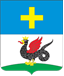 АДМИНИСТРАЦИЯ ГОРОДСКОГО ОКРУГА КАШИРАПОСТАНОВЛЕНИЕ15.03.2022г. № 650-паКашираО внесении изменений в постановление администрации городского округа Кашира от 31.10.2019г. №3241-па «Об утверждении муниципальной программы «Безопасность и обеспечение безопасности жизнедеятельности населения» В соответствии с Бюджетным кодексом Российской Федерации, Федеральным законом от 03.10.2003г. №131-ФЗ «Об общих принципах организации местного самоуправления в Российской Федерации», решением Совета депутатов городского округа Кашира от 28.12.2021 № 129-н «О бюджете  городского округа Кашира на 2022 год и на плановый период 2023 и 2024 годов» (в редакции решения Совета депутатов  от 15.02.2022г. №7-н), постановлением администрации городского округа Кашира от 31.10.2016 года №3274-па «Об утверждении Порядка разработки  и реализации муниципальных  программ городского округа Кашира» (в редакции постановления администрации городского округа Кашира от 16.11.2017г. №4141-па, от 30.03.2018г. №915-па, от 16.06.2021г. №1532-па), ПОСТАНОВЛЯЮ:Внести в постановление администрации городского округа Кашира от 31.10.2019г. №3241-па «Об утверждении муниципальной программы «Безопасность и обеспечение безопасности жизнедеятельности населения» (в редакции постановлений администрации городского округа Кашира от 14.01.2020   № 26-па,  от  09.04.2020  № 860-па, от 19.08.2020   № 1682-па, от 11.11.2020 № 2416-па, от 18.11.2020 № 2499-па, от 30.12.2020 № 3012-па, от  30.12.2020 № 3013-па, от 24.05.2021 № 1278-па, от 08.06.2021 № 1463-па, от 20.07.2021 № 1892- па, от 02.09.2021 № 2344-па, от 19.10.2021 №2748-па, от 17.11.2021 №2985-па,  от 23.12.2021 №3423-па, от 30.12.2021 №3543-па, от 30.12.2021 №3545-па (далее - постановление) следующие изменения: Паспорт муниципальной программы городского округа Кашира «Безопасность и обеспечение безопасности жизнедеятельности населения» изложить в редакции согласно приложению № 1 к настоящему постановлению.Планируемые результаты реализации муниципальной программы  «Безопасность и обеспечение безопасности жизнедеятельности населения» изложить в редакции согласно приложению № 2 к настоящему постановлению.Методику расчета значений показателей реализации муниципальной программы изложить в редакции согласно приложению № 3 к настоящему постановлению.Паспорт подпрограммы 1 «Профилактика преступлений и иных правонарушений» изложить в редакции согласно приложению № 4 к настоящему постановлению.Перечень мероприятий  подпрограммы 1 «Профилактика преступлений и иных правонарушений» изложить в редакции согласно приложению № 5 к настоящему постановлению.Паспорт подпрограммы 2.  «Снижение рисков возникновения и смягчение последствий чрезвычайных ситуаций природного и техногенного характера на территории муниципального образования Московской области» изложить в редакции согласно приложению № 6 к настоящему постановлению.Перечень мероприятий подпрограммы 4.  «Снижение рисков возникновения и смягчение последствий чрезвычайных ситуаций природного и техногенного характера на территории муниципального образования Московской области» изложить в редакции согласно приложению № 7 к настоящему постановлению.Паспорт подпрограммы 3.  «Развитие и совершенствование систем оповещения и информирования населения муниципального образования Московской области» изложить в редакции согласно приложению № 8 к настоящему постановлению.Перечень мероприятий подпрограммы 3.  «Развитие и совершенствование систем оповещения и информирования населения муниципального образования Московской области» изложить в редакции согласно приложению № 9 к настоящему постановлению.МКУ «Центр обслуживания» городского округа Кашира          (Демина М.Ю.) опубликовать настоящее постановление в газете «Вести Каширского района» и разместить на официальном сайте Администрации городского округа Кашира www.kashira.org в сети «Интернет».3. Контроль за исполнением настоящего постановления возложить на заместителя Главы администрации городского округа Кашира Кузнецову М.С.Глава  городского округа Кашира                                                                Н.А.Ханин Приложение №1к постановлению администрации городского округа Кашираот  15.03.2022г. №650-па«Приложение к постановлению администрациигородского округа Кашира от 31.10.2019г. №3241-па1.Паспорт муниципальной программы «Безопасность и обеспечение безопасности жизнедеятельности населения» Приложение №2к постановлению администрации городского округа Кашираот   15.03.2022г.   №650-паПланируемые результаты реализации муниципальной программы  «Безопасность и обеспечение безопасности жизнедеятельности населения»Приложение №3к постановлению администрации городского округа Кашираот   15.03.2022г.   №650-паМетодика расчета значений показателей реализации муниципальной программыПриложение №4к постановлению администрации городского округа Кашираот   15.03.2022г.   №650-па«Приложение №1к муниципальной программе «Безопасность и обеспечение безопасности жизнедеятельности населения» Паспорт подпрограммы 1.«Профилактика преступлений и иных правонарушений»Приложение №5к постановлению администрации городского округа Кашираот   15.03.2022г.   №650-па«Приложение №1 к подпрограмме 1. «Профилактика преступлений и иных правонарушений»Перечень мероприятий подпрограммы 1. «Профилактика преступлений и иных правонарушений»Приложение №6к постановлению администрации городского округа Кашираот   15.03.2022г.   №650-паПриложение №2к муниципальной программе «Безопасность и обеспечение безопасности жизнедеятельности населения» Паспорт подпрограммы 2.  «Снижение рисков возникновения и смягчение последствий чрезвычайных ситуаций природного и техногенного характера на территории муниципального образования Московской области»Приложение №7к постановлению администрации городского округа Кашираот   15.03.2022г.   №650-паПриложение №1 к подпрограмме 2 «Снижение рисков возникновения и смягчение последствий чрезвычайных ситуаций природного и техногенного характера»Перечень мероприятий подпрограммы 2.«Снижение рисков возникновения и смягчение последствий чрезвычайных ситуаций природного и техногенного характера на территории муниципального образования Московской области»Приложение №8к постановлению администрации городского округа Кашираот   15.03.2022г.   №650-паПриложение №3к муниципальной программе «Безопасность и обеспечение безопасности жизнедеятельности населения» Паспорт подпрограммы 3.«Развитие и совершенствование систем оповещения и информирования населения муниципального образования Московской области»Приложение №9к постановлению администрации городского округа Кашираот   15.03.2022г.   №650-паПриложение №1  к подпрограмме 3. «Развитие и совершенствование систем оповещения и информирования населения муниципального образования Московской области»Перечень мероприятий подпрограммы 3.«Развитие и совершенствование систем оповещения и информирования населения муниципального образования Московской области»Координатор муниципальной программыЗаместитель Главы администрации городского округа Кашира Кузнецова М.С.Заместитель Главы администрации городского округа Кашира Кузнецова М.С.Заместитель Главы администрации городского округа Кашира Кузнецова М.С.Заместитель Главы администрации городского округа Кашира Кузнецова М.С.Заместитель Главы администрации городского округа Кашира Кузнецова М.С.Заместитель Главы администрации городского округа Кашира Кузнецова М.С.Муниципальный заказчик муниципальной программыОтдел безопасности управления делопроизводства и безопасности администрации городского округа КашираОтдел безопасности управления делопроизводства и безопасности администрации городского округа КашираОтдел безопасности управления делопроизводства и безопасности администрации городского округа КашираОтдел безопасности управления делопроизводства и безопасности администрации городского округа КашираОтдел безопасности управления делопроизводства и безопасности администрации городского округа КашираОтдел безопасности управления делопроизводства и безопасности администрации городского округа КашираЦель муниципальной программыКомплексное обеспечение безопасности населения и объектов на территории городского округа Кашира Московской области, повышение уровня и результативности борьбы с преступностью.Комплексное обеспечение безопасности населения и объектов на территории городского округа Кашира Московской области, повышение уровня и результативности борьбы с преступностью.Комплексное обеспечение безопасности населения и объектов на территории городского округа Кашира Московской области, повышение уровня и результативности борьбы с преступностью.Комплексное обеспечение безопасности населения и объектов на территории городского округа Кашира Московской области, повышение уровня и результативности борьбы с преступностью.Комплексное обеспечение безопасности населения и объектов на территории городского округа Кашира Московской области, повышение уровня и результативности борьбы с преступностью.Комплексное обеспечение безопасности населения и объектов на территории городского округа Кашира Московской области, повышение уровня и результативности борьбы с преступностью.Перечень подпрограммПодпрограмма 1. « Профилактика преступлений и иных правонарушений»  Подпрограмма 2. «Снижение рисков возникновения и смягчение последствий чрезвычайных ситуаций природного и техногенного характера на территории муниципального образования Московской области».Подпрограмма 3. « Развитие и совершенствование систем оповещения и информирования населения муниципального образования Московской области»  Подпрограмма 4. «Обеспечение пожарной безопасности на территории муниципального образования Московской области»Подпрограмма 5. «Обеспечение мероприятий гражданской обороны на территории муниципального образования Московской области»Подпрограмма 6 «Обеспечивающая подпрограмма»Подпрограмма 1. « Профилактика преступлений и иных правонарушений»  Подпрограмма 2. «Снижение рисков возникновения и смягчение последствий чрезвычайных ситуаций природного и техногенного характера на территории муниципального образования Московской области».Подпрограмма 3. « Развитие и совершенствование систем оповещения и информирования населения муниципального образования Московской области»  Подпрограмма 4. «Обеспечение пожарной безопасности на территории муниципального образования Московской области»Подпрограмма 5. «Обеспечение мероприятий гражданской обороны на территории муниципального образования Московской области»Подпрограмма 6 «Обеспечивающая подпрограмма»Подпрограмма 1. « Профилактика преступлений и иных правонарушений»  Подпрограмма 2. «Снижение рисков возникновения и смягчение последствий чрезвычайных ситуаций природного и техногенного характера на территории муниципального образования Московской области».Подпрограмма 3. « Развитие и совершенствование систем оповещения и информирования населения муниципального образования Московской области»  Подпрограмма 4. «Обеспечение пожарной безопасности на территории муниципального образования Московской области»Подпрограмма 5. «Обеспечение мероприятий гражданской обороны на территории муниципального образования Московской области»Подпрограмма 6 «Обеспечивающая подпрограмма»Подпрограмма 1. « Профилактика преступлений и иных правонарушений»  Подпрограмма 2. «Снижение рисков возникновения и смягчение последствий чрезвычайных ситуаций природного и техногенного характера на территории муниципального образования Московской области».Подпрограмма 3. « Развитие и совершенствование систем оповещения и информирования населения муниципального образования Московской области»  Подпрограмма 4. «Обеспечение пожарной безопасности на территории муниципального образования Московской области»Подпрограмма 5. «Обеспечение мероприятий гражданской обороны на территории муниципального образования Московской области»Подпрограмма 6 «Обеспечивающая подпрограмма»Подпрограмма 1. « Профилактика преступлений и иных правонарушений»  Подпрограмма 2. «Снижение рисков возникновения и смягчение последствий чрезвычайных ситуаций природного и техногенного характера на территории муниципального образования Московской области».Подпрограмма 3. « Развитие и совершенствование систем оповещения и информирования населения муниципального образования Московской области»  Подпрограмма 4. «Обеспечение пожарной безопасности на территории муниципального образования Московской области»Подпрограмма 5. «Обеспечение мероприятий гражданской обороны на территории муниципального образования Московской области»Подпрограмма 6 «Обеспечивающая подпрограмма»Подпрограмма 1. « Профилактика преступлений и иных правонарушений»  Подпрограмма 2. «Снижение рисков возникновения и смягчение последствий чрезвычайных ситуаций природного и техногенного характера на территории муниципального образования Московской области».Подпрограмма 3. « Развитие и совершенствование систем оповещения и информирования населения муниципального образования Московской области»  Подпрограмма 4. «Обеспечение пожарной безопасности на территории муниципального образования Московской области»Подпрограмма 5. «Обеспечение мероприятий гражданской обороны на территории муниципального образования Московской области»Подпрограмма 6 «Обеспечивающая подпрограмма»Источники финансирования муниципальной программы, в том числе по годам:Расходы (тыс.руб.)Расходы (тыс.руб.)Расходы (тыс.руб.)Расходы (тыс.руб.)Расходы (тыс.руб.)Расходы (тыс.руб.)Источники финансирования муниципальной программы, в том числе по годам:ВсегоОчередной финансовый год (2020 год)1-й год планового периода (2021 год)2-й год планового периода (2022 год)3-й год планового периода (2023 год)4-й год планового периода (2024 год)Средства бюджета Московской области2447,0860,0459,0376,0376,0376,0Средства федерального бюджета0,00,000,00,000,00,00Средства бюджета городского округа Кашира339374,0053124,469499,477347,869701,269701,2Внебюджетные источники0,00,000,000,000,00,0Всего, в том числе по годам:341821,0053984,469958,477723,870077,270077,2№ п/пПланируемые результаты реализации муниципальной программы Тип показателя Тип показателя Единица измеренияБазовое значение наначало реализации подпрограммыПланируемое значение показателя по годам реализацииПланируемое значение показателя по годам реализацииПланируемое значение показателя по годам реализацииПланируемое значение показателя по годам реализацииПланируемое значение показателя по годам реализацииПланируемое значение показателя по годам реализацииНомер основного мероприятия в перечне мероприятий подпрограммы№ п/пПланируемые результаты реализации муниципальной программы Тип показателя Тип показателя Единица измеренияБазовое значение наначало реализации подпрограммы1-й год реализации программы2020 год2-й год реализации программы2021 год2-й год реализации программы2021 год3-й год реализации программы2022 год4-й год реализации программы2023 год5-й год реализации программы2024 годНомер основного мероприятия в перечне мероприятий подпрограммы1233456778910101Подпрограмма 1. «Профилактика преступлений и иных правонарушений»Подпрограмма 1. «Профилактика преступлений и иных правонарушений»Подпрограмма 1. «Профилактика преступлений и иных правонарушений»Подпрограмма 1. «Профилактика преступлений и иных правонарушений»Подпрограмма 1. «Профилактика преступлений и иных правонарушений»Подпрограмма 1. «Профилактика преступлений и иных правонарушений»Подпрограмма 1. «Профилактика преступлений и иных правонарушений»Подпрограмма 1. «Профилактика преступлений и иных правонарушений»Подпрограмма 1. «Профилактика преступлений и иных правонарушений»Подпрограмма 1. «Профилактика преступлений и иных правонарушений»Подпрограмма 1. «Профилактика преступлений и иных правонарушений»x1.1МакропоказательСнижение общего количества преступлений, совершенных на территории муниципального образования, не менее чем на 5 % ежегодноПриоритетный целевойкол-вопреступленийкол-вопреступлений680646601601571542514Макропоказатель подпрограммы1.2Показатель 1Увеличение доли социально значимых объектов (учреждений), оборудованных в целях антитеррористической защищенности средствами безопасностиОтраслевойпроцентпроцент858891919497100Основное мероприятие 01:Повышение степени антитеррористической защищенности социально значимых объектов и мест с массовым пребыванием людей1.3Показатель 2Увеличение доли от числа граждан принимающих участие в деятельности народных дружинОтраслевой процентпроцент100105110110115120125Основное мероприятие 02: Обеспечение деятельности общественных объединений правоохранительной направленности1.4Показатель 3Снижение доли несовершеннолетних в общем числе лиц, совершивших преступленияОтраслевойпроцентпроцент100(базовый период на конец 2019 года)99,999,899,899,799,699,5Основное мероприятие 03: Реализация мероприятий по обеспечению общественного порядка и общественной безопасности,  профилактике  проявлений экстремизма на территории муниципального образования Московской области 1.5.Показатель 3Количество снесенных объектов самовольного строительства, право на снос которых в судебном порядке предоставлено администрациям муниципальных образований Московской области, являющимися взыскателями по исполнительным производствамОтраслевойединицыединицы0000000Основное мероприятие 03: Реализация мероприятий по обеспечению общественного порядка и общественной безопасности,  профилактике  проявлений экстремизма на территории муниципального образования Московской области 1.6.Показатель 3Количество отремонтированных) зданий (помещений), занимаемых территориальными подразделениями ведомств, осуществляющих деятельность по обеспечению соблюдения законности, правопорядка и безопасности на территории Московской областиОтраслевойединицыединицы0000000Основное мероприятие 03: Реализация мероприятий по обеспечению общественного порядка и общественной безопасности,  профилактике  проявлений экстремизма на территории муниципального образования Московской области 1.7Показатель 4Увеличение общего количества видеокамер, введенных в эксплуатацию в систему технологического обеспечения региональной общественной безопасности и оперативного управления «Безопасный регион», не менее чем на 5 % ежегодноПриоритетный целевойКол-во камер, динамика в %Кол-во камер, динамика в %30629842842884927973Основное мероприятие 04. Развертывание элементов системы технологического обеспечения региональной общественной безопасности и оперативного управления «Безопасный регион1.8Показатель 5Рост числа лиц, состоящих на диспансерном наблюдении с диагнозом «Употребление наркотиков с вредными последствиями»Отраслевойпроцентпроцент100102104104106108110Основное мероприятие 05. Профилактика наркомании и токсикомании, проведение ежегодных медицинских осмотров школьников и студентов, обучающихся в образовательных организациях Московской области, с целью раннего выявления незаконного потребления наркотических средств и психотропных веществ, медицинских осмотров призывников в Военном комиссариате Московской области.1.9Показатель 5Снижение уровня вовлеченности населения в незаконный оборот наркотиков на 100 тыс. населенияОтраслевойЧел. на 100 тыс.Чел. на 100 тыс.196Показатель отсутствовал194194192190188Основное мероприятие 05.Профилактика наркомании и токсикомании, проведение ежегодных медицинских осмотров школьников и студентов, обучающихся в образовательных организациях Московской области, с целью раннего выявления незаконного потребления наркотических средств и психотропных веществ, медицинских осмотров призывников в Военном комиссариате Московской области.1.10Показатель 5Снижение уровня криминогенности наркомании на 100 тыс. человекОтраслевойЧел. на 100 тысЧел. на 100 тыс182Показатель отсутствовал180180178176174Основное мероприятие 05.Профилактика наркомании и токсикомании, проведение ежегодных медицинских осмотров школьников и студентов, обучающихся в образовательных организациях Московской области, с целью раннего выявления незаконного потребления наркотических средств и психотропных веществ, медицинских осмотров призывников в Военном комиссариате Московской области.1.11Показатель 7 Доля кладбищ, соответствующих требованиям Регионального стандартаПриоритетный целевойРейтинг-45процентпроцент39,47---47,3748,0049,00Основное мероприятие 07Развитие похоронного дела на территории Московской области1.12Показатель 7Инвентаризация мест захороненийотраслевойпроцентпроцент74,6080,0083,0083,0089,0095,00100Основное мероприятие 07Развитие похоронного дела на территории Московской области1.13Показатель 7Количество восстановленных (ремонт, реставрация, благоустройство) воинских захороненийПриоритетный целевойединицаединица0000000Основное мероприятие 07Развитие похоронного дела на территории Московской области1.14Показатель 7Доля транспортировок умерших в морг с мест обнаружения или происшествия для производства судебно-медицинской экспертизы, произведенных в соответствии с установленными  требованиямиотраслевой процентпроцент-100100100100100100Основное мероприятие 07Развитие похоронного дела на территории Московской области1.15.Показатель 7Количество установленных мемориальных знаковПриоритетный целевойединицаединица----000Основное мероприятие 07Развитие похоронного дела на территории Московской области1.16.Показатель 7Количество имен погибших при защите Отечества, нанесенных на мемориальные сооружения воинских захоронений по месту захороненияПриоритетный целевойединицаединица----000Основное мероприятие 07Развитие похоронного дела на территории Московской области2Подпрограмма 2. «Снижение рисков возникновения и смягчение последствий чрезвычайных ситуаций природного и техногенного характера на территории муниципального образования Московской области»Подпрограмма 2. «Снижение рисков возникновения и смягчение последствий чрезвычайных ситуаций природного и техногенного характера на территории муниципального образования Московской области»Подпрограмма 2. «Снижение рисков возникновения и смягчение последствий чрезвычайных ситуаций природного и техногенного характера на территории муниципального образования Московской области»Подпрограмма 2. «Снижение рисков возникновения и смягчение последствий чрезвычайных ситуаций природного и техногенного характера на территории муниципального образования Московской области»Подпрограмма 2. «Снижение рисков возникновения и смягчение последствий чрезвычайных ситуаций природного и техногенного характера на территории муниципального образования Московской области»Подпрограмма 2. «Снижение рисков возникновения и смягчение последствий чрезвычайных ситуаций природного и техногенного характера на территории муниципального образования Московской области»Подпрограмма 2. «Снижение рисков возникновения и смягчение последствий чрезвычайных ситуаций природного и техногенного характера на территории муниципального образования Московской области»Подпрограмма 2. «Снижение рисков возникновения и смягчение последствий чрезвычайных ситуаций природного и техногенного характера на территории муниципального образования Московской области»Подпрограмма 2. «Снижение рисков возникновения и смягчение последствий чрезвычайных ситуаций природного и техногенного характера на территории муниципального образования Московской области»Подпрограмма 2. «Снижение рисков возникновения и смягчение последствий чрезвычайных ситуаций природного и техногенного характера на территории муниципального образования Московской области»Подпрограмма 2. «Снижение рисков возникновения и смягчение последствий чрезвычайных ситуаций природного и техногенного характера на территории муниципального образования Московской области»x2.1.Показатель 1Степень готовности  муниципального звена Московской областной системы предупреждения и ликвидации чрезвычайным ситуациям к действиям по предназначениюПриоритетный показательУказ президента Российской Федерации
от 11.01.2018  № 12 «Об утверждении основ государственной политики Российской Федерации в области защиты населения и территорий от чрезвычайных ситуаций на период до 2030 года»; от 16.10.2019 г. № 501«О стратегии в области развития гражданской обороны, защиты населения и территорий от чрезвычайных ситуаций, обеспечения пожарной безопасности и безопасности людей на водных объектах на период до 2030 года»процентпроцент7,37,312,512,5232831,5Основное мероприятие 1. Осуществление мероприятий по защите и смягчению последствий от чрезвычайных ситуаций природного и техногенного характера населения и территорий муниципального образования Московской области2.2.Показатель 2Прирост уровня безопасности людей на водных объектах, расположенных на территории муниципального образования Московской областиПриоритетный показательУказ Президента Российской Федерации 
от 11.01.2018  
№ 12 «Об утверждении Основ государственной политики Российской Федерации в области защиты населения и территорий от чрезвычайных ситуаций на период до 2030 года»процентыпроценты14141818222426Основное мероприятие 2 Выполнение мероприятий по безопасности населения на водных объектах, расположенных на территории муниципального образования Московской области2.3.Показатель 3Среднее время совместного реагирования нескольких экстренных оперативных служб на обращения населения по единому номеру «112» на территории муниципального образования Московской областиПриоритетный показательУказ Президента Российской Федерацииот 13.11.2012 
№ 1522 «О создании комплексной системы экстренного оповещения населения об угрозе возникновения или о возникновении чрезвычайных ситуаций»;от 28.12.2010 № 1632
«О совершенствовании системы обеспечения вызова экстренных оперативных служб на территории Российской Федерации»минутминут5656494945,54238,5Основное мероприятие 1. Осуществление мероприятий по защите и смягчению последствий от чрезвычайных ситуаций природного и техногенного характера населения и территорий муниципального образования Московской области3.Подпрограмма 3. «Развитие и совершенствование систем оповещения и информирования населения муниципального образования Московской области»Подпрограмма 3. «Развитие и совершенствование систем оповещения и информирования населения муниципального образования Московской области»Подпрограмма 3. «Развитие и совершенствование систем оповещения и информирования населения муниципального образования Московской области»Подпрограмма 3. «Развитие и совершенствование систем оповещения и информирования населения муниципального образования Московской области»Подпрограмма 3. «Развитие и совершенствование систем оповещения и информирования населения муниципального образования Московской области»Подпрограмма 3. «Развитие и совершенствование систем оповещения и информирования населения муниципального образования Московской области»Подпрограмма 3. «Развитие и совершенствование систем оповещения и информирования населения муниципального образования Московской области»Подпрограмма 3. «Развитие и совершенствование систем оповещения и информирования населения муниципального образования Московской области»Подпрограмма 3. «Развитие и совершенствование систем оповещения и информирования населения муниципального образования Московской области»Подпрограмма 3. «Развитие и совершенствование систем оповещения и информирования населения муниципального образования Московской области»Подпрограмма 3. «Развитие и совершенствование систем оповещения и информирования населения муниципального образования Московской области»Подпрограмма 3. «Развитие и совершенствование систем оповещения и информирования населения муниципального образования Московской области»3.1.Показатель 1Увеличение процента покрытия, системой централизованного оповещения и информирования при чрезвычайных ситуациях или угрозе их возникновения, населения на территории муниципального образованияПриоритетный показательУказ Президента Российской Федерацииот 13.11.2012 № 1522 «О создании комплексной системы экстренного оповещения населения об угрозе возникновения или о возникновении чрезвычайных ситуаций»;от 20.12.2016  № 696 «Об утверждении основ государственной политики Российской Федерации в области гражданской обороны на период до 2030 года»процентыпроценты9597979899100-Основное мероприятие 1. Создание, развитие и поддержание в постоянной готовности систем оповещения населения об опасностях, возникающих при военных конфликтах или вследствие этих конфликтов, а также при чрезвычайных ситуациях природного и техногенного характера (происшествиях) на территории муниципального образования Московской области4Подпрограмма 4. «Обеспечение пожарной безопасности муниципального образования Московской области»Подпрограмма 4. «Обеспечение пожарной безопасности муниципального образования Московской области»Подпрограмма 4. «Обеспечение пожарной безопасности муниципального образования Московской области»Подпрограмма 4. «Обеспечение пожарной безопасности муниципального образования Московской области»Подпрограмма 4. «Обеспечение пожарной безопасности муниципального образования Московской области»Подпрограмма 4. «Обеспечение пожарной безопасности муниципального образования Московской области»Подпрограмма 4. «Обеспечение пожарной безопасности муниципального образования Московской области»Подпрограмма 4. «Обеспечение пожарной безопасности муниципального образования Московской области»Подпрограмма 4. «Обеспечение пожарной безопасности муниципального образования Московской области»Подпрограмма 4. «Обеспечение пожарной безопасности муниципального образования Московской области»Подпрограмма 4. «Обеспечение пожарной безопасности муниципального образования Московской области»Подпрограмма 4. «Обеспечение пожарной безопасности муниципального образования Московской области»4.1.Показатель 1Повышение степени пожарной защищенности городского округа, по отношению к базовому периоду 2019 годаПриоритетный показательУказ Президента Российской Федерации
от 1.01.2018  № 2 «Об утверждении Основ государственной политики Российской Федерации в области пожарной 
безопасности на период до 2030 года»процентыпроценты15,515,515,51718,519,520Основное мероприятие 1. Повышение степени пожарной безопасности 5.Подпрограмма 5. «Обеспечение мероприятий гражданской обороны муниципального образования Московской области»Подпрограмма 5. «Обеспечение мероприятий гражданской обороны муниципального образования Московской области»Подпрограмма 5. «Обеспечение мероприятий гражданской обороны муниципального образования Московской области»Подпрограмма 5. «Обеспечение мероприятий гражданской обороны муниципального образования Московской области»Подпрограмма 5. «Обеспечение мероприятий гражданской обороны муниципального образования Московской области»Подпрограмма 5. «Обеспечение мероприятий гражданской обороны муниципального образования Московской области»Подпрограмма 5. «Обеспечение мероприятий гражданской обороны муниципального образования Московской области»Подпрограмма 5. «Обеспечение мероприятий гражданской обороны муниципального образования Московской области»Подпрограмма 5. «Обеспечение мероприятий гражданской обороны муниципального образования Московской области»Подпрограмма 5. «Обеспечение мероприятий гражданской обороны муниципального образования Московской области»Подпрограмма 5. «Обеспечение мероприятий гражданской обороны муниципального образования Московской области»Подпрограмма 5. «Обеспечение мероприятий гражданской обороны муниципального образования Московской области»5.1.Показатель 1Темп прироста степени обеспеченности и запасами материально-технических, продовольственных, медицинских и иных средств для целей гражданской обороныПриоритетный показательУказ Президента Российской Федерации
от 20.12.2016  № 696 «Об утверждении основ государственной политики Российской Федерации в области гражданской обороны на период до 2030 года»процентыпроценты0003456Основное мероприятие 1. Организация накопления, хранения, освежения и обслуживания запасов материально-технических, продовольственных, медицинских и иных средств в целях гражданской обороны5.2.Показатель 2Увеличение степени готовности к использованию по предназначению защитных сооружений и иных объектов ГОПриоритетный показательУказ Президента Российской Федерации
от 20.12.2016  № 696 «Об утверждении основ государственной политики Российской Федерации в области гражданской обороны на период до 2030 года»процентыпроценты00012141618Основное мероприятие 2. Обеспечение готовности защитных сооружений и других объектов гражданской обороны на территории муниципальных образований Московской областиN п/пНаименованиеЕдиница измеренияИсточник данныхПорядок расчета12345Подпрограмма 1 «Профилактика преступлений и иных правонарушений»Подпрограмма 1 «Профилактика преступлений и иных правонарушений»Подпрограмма 1 «Профилактика преступлений и иных правонарушений»Подпрограмма 1 «Профилактика преступлений и иных правонарушений»Подпрограмма 1 «Профилактика преступлений и иных правонарушений»1.1МакропоказательСнижение общего количества преступлений, совершенных на территории муниципального образования, не менее чем на 5 % ежегоднокол-вопреступленийСтатистический сборник «Состояние преступности в Московской области» информационного центра Главного управления МВД России по Московской области Значение показателя рассчитывается по формуле:Кптг = Кппг x 0,95,где:
Кптг  – кол-во преступлений текущего года, Кппг  – кол-во преступлений предыдущего года 1.21. Увеличение доли социально значимых объектов (учреждений), оборудованных в целях антитеррористической защищенности средствами безопасностипроцентЕжеквартальные отчеты Администрации муниципального образованияЗначение показателя рассчитывается по формуле:                                     КОО+ КОК + КОС ДОАЗ  =                                                     	 х  100                                           ОКСЗОгде:                     ДОАЗ – доля объектов отвечающих, требованиям антитеррористической защищенности;КОО – количество объектов образования, отвечающих требованиям антитеррористической защищенности по итогам отчетного периода;КОК -  количество объектов культуры, отвечающих требованиям антитеррористической защищенности по итогам отчетного периода;КОС - количество объектов спорта, отвечающих требованиям антитеррористической защищенности по итогам отчетного периода;ОКСЗО – общее количество социально значимых объектов1.3 2. Увеличение доли от числа граждан принимающих участие в деятельности народных дружинпроцентИнформация, предоставляемая территориальным У (О) МВД Значение показателя рассчитывается по формуле:УЧНД – значение показателя; ЧНД1 – число членов народных дружин в отчетном периодеЧНД0  – число членов народных дружин в базовом периоде (2019 г.)1.43. Снижение доли несовершеннолетних в общем числе лиц, совершивших преступленияпроцентИнформация, предоставляемая территориальным У (О) МВДЗначение показателя рассчитывается по формуле:Р - доля несовершеннолетних в общем числе лиц, совершивших преступления;С – число несовершеннолетних, совершивших преступления в отчетном периоде;  В – общее число лиц, совершивших преступления в отчетном периоде1.53. Количество снесенных объектов самовольного строительства, право на снос которых в судебном порядке предоставлено администрациям муниципальных образований Московской области, являющимися взыскателями по исполнительным производствамединицыЕжеквартальные отчеты Администрации муниципального образования, Управление ЖКХ, Управление строительного комплексаЗначение показателя определяется по фактическому количеству снесенных объектов самовольного строительства, право на снос которых в судебном порядке предоставлено администрациям муниципальных образований Московской области, являющимися взыскателями по исполнительным производствам1.63. Количество отремонтированных) зданий (помещений), занимаемых территориальными подразделениями ведомств, осуществляющих деятельность по обеспечению соблюдения законности, правопорядка и безопасности на территории Московской областиединицыЕжеквартальные отчеты Администрации муниципального образования, Управление ЖКХЗначение показателя определяется по фактическому количеству отремонтированных) зданий (помещений), занимаемых территориальными подразделениями ведомств, осуществляющих деятельность по обеспечению соблюдения законности, правопорядка
и безопасности на территории Московской области1.74. Увеличение общего количества видеокамер, введенных в эксплуатацию в систему технологического обеспечения региональной общественной безопасности и оперативного управления «Безопасный регион», не менее чем на 5 % ежегодноКол-во камер, динамика в %Ежеквартальные отчеты Администрации муниципального образованияЗначение показателя рассчитывается по формуле:Вбртг = Вбрпг х 1,05где:Вбртг – кол-во видеокамер, подключенных к системе БР в текущем году,Вбрпг – кол-во видеокамер, подключенных к системе БР в предыдущем году1.85. Рост числа лиц, состоящих на диспансерном наблюдении с диагнозом «Употребление наркотиков с вредными последствиями»процентИнформация территориального Управления здравоохраненияРасчет показателя:РЧЛ = КЛТГ/КЛПГх 100РЧЛ – рост числа лиц, состоящих на диспансерном наблюдении  с диагнозом «Употребление наркотиков с вредными последствиями» %КЛТГ – количество лиц, состоящих на диспансерном наблюдении с диагнозом «Употребление наркотиков с вредными последствиями» на конец текущего годаКЛПГ - количество лиц, состоящих на диспансерном наблюдении с диагнозом «Употребление наркотиков с вредными последствиями» на конец 2019 года1.9.5. Снижение уровня вовлеченности населения в незаконный оборот наркотиков на 100 тыс. человекединицыЕжеквартально. Формы межведомственной статистической отчетности 1-МВ-НОН и 4-МВ-НОН к Приказу ФСКН Росси, Генеральной прокуратуры Российской Федерации, Следственного комитета Российской Федерации, МВД России, Министра обороны Российской Федерации, Минздрава России, Минобрнауки России, ФСБ России, ФСИН России, ФТС России от 2 ноября 2015 года, №389/536/98/1041/ 668/779БН/1280/663/990/2206, данные из статистического сборника «Численность и состав населения населения Московской области»Значение показателя рассчитывается по формуле:Внон  =     х 100 000где:
Внон   – вовлеченность населения, в незаконный оборот наркотиков (случаев);ЧЛсп  – число лиц, совершивших преступления, связанные с незаконным оборотом наркотических средств, психотропных веществ и их прекурсоров или аналогов, сильнодействующих веществ, растений (либо их частей), содержащих наркотические средства или психотропные вещества либо их прекурсоры, новых потенциально опасных психоактивных веществ (строка 1, раздел 2, 1-МВ-НОН);ЧЛадм  – число лиц, в отношении которых составлены протоколы об административных правонарушениях (строка 1, раздел 4, 4-МВ-НОН); Кжго  – количество жителей городского округа1.10.5. Снижение уровня криминогенности наркомании на 100 тыс. человекединицыЕжеквартально. Формы межведомственной статистической отчетности 1-МВ-НОН и 4-МВ-НОН к Приказу ФСКН Росси, Генеральной прокуратуры Российской Федерации, Следственного комитета Российской Федерации, МВД России, Министра обороны Российской Федерации, Минздрава России, Минобрнауки России, ФСБ России, ФСИН России, ФТС России от 2 ноября 2015 года, № 389/536/98/1041/668/779БН/1280/663/990/2206, данные из статистического сборника «Численность и состав населения Московской области»Значение показателя рассчитывается по формуле:Кн  =           х  100 000где:Кн – криминогенность наркомании (случаев);ЧПсп – число потребителей наркотических средств и психотропных веществ из общего числа лиц, совершивших преступления(строка 43, раздел 2, 1-МВ-НОН);ЧПадм – число лиц, совершивших административные правонарушения, связанные с потреблением наркотических средств, психотропных веществ, новых потенциально опасных психоактивных веществ, или в состоянии наркотического опьянения (строка 24, раздел 4, 4-МВ-НОН);Кжго   – количество жителей городского округа1.117. Доля кладбищ, соответствующих требованиям Регионального стандартапроцентДанные муниципальных образований Московской области           КЛрсДрс = ---------- х Kс х 100 %,          КЛобщгде:Дрс – доля кладбищ, соответствующих требованиям Регионального стандарта, %;КЛрс – количество кладбищ, соответствующих требованиям Регионального стандарта по итогам рассмотрения вопроса на заседании МВК, ед.;КЛобщ – общее количество кладбищ на территории городского округа, ед.;Kс – повышающий (стимулирующий) коэффициент, равный 1,1. Данный коэффициент применяется при наличии на территории городского округа от 30 и более кладбищ, из которых не менее 50% соответствуют требованиям Регионального стандарта.При применении повышающего (стимулирующего) коэффициента Кс итоговое значение показателя Дрс не может быть больше 100 %.*для городских округов, не имеющих кладбищ на своей территории, учитывается количество кладбищ, на которых в соответствии с заключенными соглашениями осуществляются захоронения умерших жителей данных городских округов.1.127. Инвентаризация мест захороненийпроцентДанные муниципальных образований Московской областиIs / D х 100% = II - доля зоны захоронения кладбищ, на которых проведена инвентаризация захоронений в соответствии с требованиями законодательства, %;Is - площадь зоны захоронения, на которых проведена инвентаризация в электронном виде, га;D - общая площадь зоны захоронения на кладбищах муниципального образования1.137. Количество восстановленных (ремонт, реставрация, благоустройство) воинских захороненийединицаЕжемесячные отчеты Администрации муниципального образованияЗначение показателя определяется по фактическому количеству восстановленных (ремонт, реставрация, благоустройство) воинских захоронений 1.147. Доля транспортировок умерших в морг с мест обнаружения или происшествия для производства судебно-медицинской экспертизы, произведенных в соответствии с установленными требованиямипроцентЕжемесячные отчеты Администрации муниципального образованияЗначение показателя рассчитывается по формуле:где:ДТ - доля транспортировок умерших в морг с мест обнаружения или происшествия для производства судебно-медицинской экспертизы, произведенных в соответствии с установленными требованиями;Тн – количество транспортировок умерших в морг, по которым поступили обоснованные жалобы о  нарушениях порядка осуществления транспортировки умерших в морг, Стандарта качества транспортировки умерших в морг либо выявлены нарушения контрольно-надзорными органами, органами местного самоуправления; Тобщ – общее фактическое количество осуществленных транспортировок умерших в морг1.157. Количество установленных мемориальных знаковединицаЕжемесячные отчеты Администрации муниципального образованияЗначения показателя определяется по фактическому количеству установленных мемориальных знаков1.167. Количество имен погибших при защите Отечества, нанесенных на мемориальные сооружения воинских захоронений по месту захороненияединицаЕжемесячные отчеты Администрации муниципального образованияЗначения показателя определяется по фактическому количеству имен погибших при защите Отечества, нанесенных на мемориальные сооружения воинских захоронений по месту захороненияПодпрограмма 2. «Снижение рисков возникновения и смягчение последствий чрезвычайных ситуаций природного и техногенного характера на территории муниципального образования Московской области»Подпрограмма 2. «Снижение рисков возникновения и смягчение последствий чрезвычайных ситуаций природного и техногенного характера на территории муниципального образования Московской области»Подпрограмма 2. «Снижение рисков возникновения и смягчение последствий чрезвычайных ситуаций природного и техногенного характера на территории муниципального образования Московской области»Подпрограмма 2. «Снижение рисков возникновения и смягчение последствий чрезвычайных ситуаций природного и техногенного характера на территории муниципального образования Московской области»Подпрограмма 2. «Снижение рисков возникновения и смягчение последствий чрезвычайных ситуаций природного и техногенного характера на территории муниципального образования Московской области»2.1.Степень готовности  муниципального звена Московской областной системы предупреждения и ликвидации чрезвычайным ситуациям к действиям по предназначению.процентОдин раз в квартал.Постановление Правительство Московской области от 04.02.2014 года № 25/1 «О Московской 
областной системе предупреждения и ликвидации чрезвычайных ситуаций». Обучение организуется 
в соответствии с требованиями федеральных законов от 12.02.1998 № 28-ФЗ «О гражданской обороне» и от 21.12.1994 № 68-ФЗ «О защите населения и территорий от чрезвычайных ситуаций природного
и техногенного характера», постановлений Правительства Российской Федерации 
от 04.09.2003 № 547 «О подготовке населения в области защиты
от чрезвычайных ситуаций 
природного и техногенного 
характера» и от 02.11.2000 № 841 «Об утверждении Положения 
об организации обучения населения в области гражданской обороны», приказов и указаний Министерства Российской Федерации по делам гражданской обороны, чрезвычайным ситуациям и ликвидации последствий стихийных бедствий 
и осуществляется по месту работы.Постановление Главы муниципального образования Московской области «О Порядке создания, хранения, использования и восполнения резерва материальных ресурсов 
для ликвидации чрезвычайных ситуаций на территории Муниципального образования Московской области». Постановление Правительства 
Московской области от 12.10.2012 № 1316/38 «Об утверждении 
номенклатуры и объемов резервов материальных ресурсов Московской области 
для ликвидации чрезвычайных ситуаций межмуниципальногои регионального характера на территории Московской области».Постановление Главы муниципального образования Московской области «О Порядке создания, хранения, использования и восполнения резерва материальных ресурсов для ликвидации чрезвычайных ситуаций на территории Муниципального образования Московской области». Значение показателя рассчитывается по формуле:С = (А * 0,25 + В * 0,15 + С * 0,25 + Q * 0,15 + R * 0,2), где:А – уровень укомплектованности резервного фонда материальных для ликвидации чрезвычайных ситуаций на территории муниципального образования Московской области А = (А1  / А2 * 100) – 100%, гдеА1  – уровень укомплектованности резервного фонда материальных для ликвидации чрезвычайных ситуаций на территории муниципального образования Московской области за отчетный период времени;А2 - уровень укомплектованности резервного фонда материальных для ликвидации чрезвычайных ситуаций на территории муниципального образования Московской области Московской области за аналогичный отчетный период 2016 года(_____%). В – снижение числа погибших и пострадавших при чрезвычайных ситуациях (происшествиях) на территории муниципального образования Московской областиB = 100% – (B1 / B2 * 100), гдеB1 – число погибших и пострадавших при чрезвычайных ситуациях (происшествиях) на территории муниципального образования Московской области отчетный период времени;B2 – число погибших и пострадавших при чрезвычайных ситуациях (происшествиях) на территории муниципального образования Московской области; за аналогичный отчетный период 2016 года (______ человек).С – степень укомплектованности муниципального поисково-спасательного (аварийно-восстановительных, восстановительных) формирования средствами ведения аварийно-спасательных работ входящих в состав сил постоянной МОСЧС, согласно табеля оснащенности формирования.С = (С1  / С2 * 100) – 100%, гдеС1 – степень укомплектованности муниципального поисково-спасательного (аварийно-восстановительных, восстановительного) формирований средствами ведения аварийно-спасательных работ входящих в состав сил постоянной МОСЧС, согласно табеля оснащенности формирования за отчетный период времени;С2 – степень укомплектованности поисково-спасательных (аварийно-восстановительных, восстановительных) формирований средствами ведения аварийно-спасательных работ входящих в состав сил постоянной МОСЧС, согласно табеля оснащенности формирования за аналогичный отчетный период 2016 года (_____%).С1  = (С ОМСУ МО /N2  + С орг./ N3) / 3, где:С ОМСУ МО - Степень укомплектованности муниципальных поисково-спасательного (аварийно-спасательных, аварийно-восстановительных, восстановительных) служб (формирований), входящих в состав сил постоянной готовности муниципального звена МОСЧС;N2 – количество муниципальных поисково-спасательных (аварийно-спасательных, аварийно-восстановительных, восстановительных) служб (формирований), входящих в состав сил постоянной готовности муниципального звена МОСЧС;С орг - Степень укомплектованности поисково-спасательных (аварийно-спасательных, аварийно-восстановительных, восстановительных) служб (формирований), организаций не зависимо от вида и собственности, расположенных на территории муниципального образования Московской области, аттестованных на право проведения аварийно-спасательных и других неотложных работ и включенных в перечень сил и средств постоянной готовности МОСЧС;N3 – количество поисково-спасательных (аварийно-спасательных, аварийно-восстановительных, восстановительных) служб (формирований), организаций не зависимо от вида и собственности, расположенных на территории муниципального образования Московской области, аттестованных на право проведения аварийно-спасательных и других неотложных работ и включенных в перечень сил и средств постоянной готовности МОСЧС.Q – снижение количества чрезвычайных ситуаций (происшествий, аварий, технологических сбоев) на территории Московской области;Q = 100% – (Q1 / Q2 * 100), гдеQ1 – количество чрезвычайных ситуаций (происшествий технологических сбоев) на территории Московской области за отчетный период времени;Q2 – количество чрезвычайных ситуаций (происшествий, технологических сбоев) на территории Московской области за аналогичный отчетный период 2016 года (____ ЧС и происшествий технологических сбоев.).R – увеличения количества прошедших подготовку (обучение), повышение квалификации руководителей, работников и специалистов Московской областной системы предупреждения и ликвидации чрезвычайных ситуаций R = (Т / W5 х 100) – (S / W4 х 100), гдеТ – количество прошедших подготовку (обучение), повышение квалификации руководителей, работников и специалистов Московской областной системы предупреждения и ликвидации чрезвычайных ситуаций за текущий отчетный период;Т =  Т1 + Т2 + Т3, гдеТ1 – количество руководителей, работников и специалистов Московской областной системы предупреждения и ликвидации чрезвычайных ситуаций прошедших подготовку в Учебно- методическом центре государственного казанного учреждения Московской области «Специальный центр «Звенигород» руководителей, работников гражданской обороны и уполномоченных Московской областной системы предупреждения и ликвидации чрезвычайных ситуаций, курсах гражданской обороны и чрезвычайных ситуаций муниципальных образований Московской области;Т2 – количество руководителей, работников и специалистов Московской областной системы предупреждения и ликвидации чрезвычайных ситуаций прошедших подготовку (повышение квалификации) в специализированных учебных заведениях;Т3 – количество руководителей, работников и специалистов Московской областной системы предупреждения и ликвидации чрезвычайных ситуаций, принявших участие в командно-штабных тренировках, командно-штабных учениях.W5 – общая численность руководителей, работников и специалистов Московской областной системы предупреждения и ликвидации чрезвычайных ситуаций по состоянию отчетный период времени.S – количество прошедших подготовку (обучение), повышение квалификации руководителей, работников и специалистов Московской областной системы предупреждения и ликвидации чрезвычайных ситуаций и населения на УКП ОМСУ за аналогичный период 2016 года (__________ чел.) S = S1 + S2 + S3, где S1 – количество руководителей, работников и специалистов Московской областной системы предупреждения и ликвидации чрезвычайных ситуаций прошедших подготовку в Учебно- методическом центре государственного казанного учреждения Московской области «Специальный центр «Звенигород» руководителей, работников гражданской обороны и уполномоченных Московской областной системы предупреждения и ликвидации чрезвычайных ситуаций, курсах гражданской обороны и чрезвычайных ситуаций муниципальных образований Московской области. за аналогичный период 2016 года (__________ чел);S2 – количество руководителей, работников и специалистов Московской областной системы предупреждения и ликвидации чрезвычайных ситуаций прошедших подготовку (повышение квалификации) в специализированных учебных заведениях, в том числе курсах ГО ОМСУ за аналогичный период 2016 года (__________ чел);S3 – количество руководителей, работников и специалистов Московской областной системы предупреждения и ликвидации чрезвычайных ситуаций принявших участие в командно-штабных тренировках, командно-штабных учениях за аналогичный период 2016 года (_________ чел.).W4 – общая численность руководителей, работников и специалистов Московской областной системы предупреждения и ликвидации чрезвычайных ситуаций и населения на УКП ОМСУ по состоянию на 2016 год (________ чел.) При расчете макропоказателя учитывается коэффициенты степени влияния составляющего показателя на достижение макропоказателя в целом.2.2.Прирост уровня безопасности людей на водных объектах, расположенных на территории муниципального образования Московской областипроцентОдин раз в квартал.Статистические данные по количеству утонувших на водных объектах 
согласно статистическим сведениям, официально опубликованным территориальным органом федеральной службы Государственной статистики по Московской области на расчетный период.Постановление Правительства Московской области от 28.09.2007 № 732/21 «О Правилах охраны жизни людей на водных объектах в Московской области"«Водный кодекс Российской Федерации» от 03.06.2006 № 74-ФЗ.По итогам мониторинга. Статистические данные по количеству утонувших на водных объектах согласно статистическим сведениям, официально опубликованным территориальным органом федеральной службы Государственной статистики по Московской области на расчетный период.Обучение организуется в соответствии с требованиями федеральных законов от 12.02.1998 № 28-ФЗ «О гражданской обороне» и от 21.12.1994 № 68-ФЗ «О защите населения и территорий 
от чрезвычайных ситуаций природного и техногенного характера», постановлений Правительства Российской Федерации от 04.09.2003 № 547«О подготовке населения в области защиты от чрезвычайных ситуаций природного и 
техногенного характера» и
 от 02.11.2000 № 841 
«Об утверждении Положения 
об организации обучения населения в области гражданской обороны», приказов и указаний Министерства Российской Федерации по делам гражданской обороны, чрезвычайным ситуациям и ликвидации последствий стихийных бедствий 
и осуществляется по месту работыЗначение показателя рассчитывается по формуле:V = F * 0,25 + H * 0,2 + P * 0,2 + J * 0,1 + G * 0,25, гдеF – увеличение количества оборудованных безопасных мест отдыха у воды, расположенных
на территории муниципального образования Московской области, в том числе пляжей
в соответствии с требованиями  постановления Правительства Российской Федерации от 14.12.2006
№ 769 «О порядке утверждения правил охраны жизни людей на водных объектах», Национальный стандарт Российской Федерации ГОСТ Р 58737-2019F = (L1 / L2 х 100) – 100% гдеL1 – количество оборудованных безопасных мест массового отдыха на водных объектах, расположенных на территории муниципального образования Московской области, в том числе пляжей в соответствии с требованиями  постановления Правительства Российской Федерации от 14.12.2006 № 769 «О порядке утверждения правил охраны жизни людей на водных объектах», Национальный стандарт Российской Федерации ГОСТ Р 58737-2019 за отчетный период времени;L2 – количество оборудованных безопасных мест массового отдыха на водных объектах, расположенных на территории муниципального образования Московской области, в том числе пляжей в соответствии с требованиями  постановления Правительства Российской Федерации от 14.12.2006 № 769 «О порядке утверждения правил охраны жизни людей на водных объектах», Национальный стандарт Российской Федерации ГОСТ Р 58737-2019 за аналогичный отчетный период времени 2016 года (___ мест из них ___ пляжей)H – Снижения количества происшествий на водных объектах расположенных на территории муниципального образования Московской областиН = 100% –  ( Z1 / Z2 х 100), гдеZ1 – количество происшествий на водных объектах на территории расположенных на территории муниципального образования Московской области за отчетный период времени;Z2 – количество происшествий на водных объектах расположенных на территории муниципального образования Московской области за аналогичный отчетный период времени 2016 года (___ происшествий)P – снижение количества погибших, травмированных на водных объектах расположенных на территории муниципального образования Московской области P = 100% –  (E 1 / E 2 х 100), гдеE1 – количества погибших, травмированных на водных объектах расположенных на территории муниципального образования Московской области за отчетный период времени;E2 – количества погибших, травмированных на водных объектах расположенных на территории муниципального образования Московской области за аналогичный отчетный период 2016 года (_____ чел.)J – Снижение количества утонувших жителей муниципального образования Московской областиJ = 100% – (F 1 / F 2 х 100), гдеF 1 – количества утонувших жителей муниципального образования Московской области за отчетный период времени;F 2 – количества утонувших жителей муниципального образования Московской области за аналогичный отчетный период 2016 года (_____ чел.)G – увеличение количества несовершеннолетних прошедших подготовку (обучение) приемам само спасения, оказания первой помощи при утоплении и правилам поведения на водеG = (N 1 / N 2 х 100) – 100%, гдеN 1 – количество несовершеннолетних прошедших подготовку (обучение) приемам само спасения, оказания первой помощи при утоплении и правилам поведения на воде за отчетный период времени;N 2 – количество несовершеннолетних прошедших подготовку (обучение) приемам само спасения, оказания первой помощи при утоплении и правилам поведения на воде за аналогичный отчетный период времени 2016 года (_____ чел.).При расчете показателя учитываются коэффициенты степени влияния составляющего показателя на достижение макропоказателя в целом.2.3.Среднее время совместного реагирования нескольких экстренных оперативных служб на обращения населения по единому номеру «112» на территории муниципального образования Московской области минутыОдин раз в квартал.Указ Президента Российской Федерации от 13.11.2012 № 1522 «О создании комплексной системы экстренного оповещения населения об угрозе возникновения или о возникновении чрезвычайных 
ситуаций»; от 28.12.2010 № 1632
«О совершенствовании системы обеспечения вызова экстренных оперативных служб на территории Российской Федерации», Федеральный закон от 12.02.1998 21.12.1994 № 68-ФЗ «О защите населения и территорий от чрезвычайных ситуаций природного и техногенного характера»Модуль формирования отчетов учета времени реагирования экстренных оперативных служб по единому номеру «112» на территории Московской области, утвержденной постановлением Правительства Московской области  от 25.02.016 № 143/5 «Об утверждении Положения о системе обеспечения вызова экстренных оперативных служб по единому номеру «112» на территории Московской области»Значение показателя рассчитывается по формуле:С = Тп + То + Тк + Тi + Тн + Тв + Тм,где:С - среднее время совместного реагирования нескольких экстренных оперативных служб после введения в эксплуатацию системы обеспечения вызова по единому номеру "112", в минутах;Тп - среднее время приема обращения от заявителя по единому номеру "112" о происшествии и/или чрезвычайной ситуации, в минутах;То - среднее время опроса заявителя по единому номеру "112" о происшествии и/или чрезвычайной ситуации, в минутах;Тк - среднее время передачи карточки происшествия в экстренные оперативные службы, в минутах;Тi - среднее время опроса заявителя о происшествии и/или чрезвычайной ситуации в экстренной оперативной службе, в минутах;Тн - среднее время назначения экипажей экстренных оперативных служб, в минутах;Тв - среднее время выезда экипажей экстренных оперативных служб к месту происшествия и/или чрезвычайной ситуации, в минутах;Тм - среднее время прибытия к месту происшествия и/или чрезвычайной ситуации экипажей экстренных оперативных служб, в минутах.Подпрограмма 3. « Развитие и совершенствование систем оповещения и информирования населения муниципального образования Московской области»Подпрограмма 3. « Развитие и совершенствование систем оповещения и информирования населения муниципального образования Московской области»Подпрограмма 3. « Развитие и совершенствование систем оповещения и информирования населения муниципального образования Московской области»Подпрограмма 3. « Развитие и совершенствование систем оповещения и информирования населения муниципального образования Московской области»Подпрограмма 3. « Развитие и совершенствование систем оповещения и информирования населения муниципального образования Московской области»3.1.Увеличение процента
покрытия, системой 
централизованного 
оповещения и информирования при чрезвычайных
ситуациях или угрозе их 
возникновения, населения на территории муниципального образованияПроцентПостановление Правительства Московской области от 04.02.2014 № 25/1 «О Московской областной системе предупреждения и ликвидации чрезвычайных ситуаций». Данные по количеству населения, находящегося в зоне воздействия средств информирования и оповещения определяются Главным управлением МЧС России по Московской области. Данные по численности населения учитываются из статистических сведений, официально опубликованных территориальным органом федеральной службы Государственной статистики по Московской области на расчетный период.Значение показателя рассчитывается по формуле:Pсп = Nохасп / Nнас x 100%,где:Pсп - процент охвата муниципального образования оповещением и информированием;Nохасп - количество населения, находящегося в зоне воздействия средств информирования и оповещения, тыс. чел.;Nнас - количество населения, тыс. чел.Подпрограмма 4. «Обеспечение пожарной безопасности муниципального образования Московской области»Подпрограмма 4. «Обеспечение пожарной безопасности муниципального образования Московской области»Подпрограмма 4. «Обеспечение пожарной безопасности муниципального образования Московской области»Подпрограмма 4. «Обеспечение пожарной безопасности муниципального образования Московской области»Подпрограмма 4. «Обеспечение пожарной безопасности муниципального образования Московской области»4.1.Повышение степени пожарной защищенности муниципального образования, по отношению к базовому периоду 2019 годаОдин раз в квартал.По итогам мониторинга. Приказ Министерства Российской Федерации по делам гражданской обороны, чрезвычайным ситуациям и ликвидации последствий стихийных бедствий от 21.11.2008 № 714 «Об утверждении Порядка учета пожаров и их последствий»Значение рассчитывается по формуле:S = (L + M + Y) / 3L - процент снижения пожаров, произошедших на территории городского округа, по отношению к базовому показателю; M – процент снижения погибших и травмированных людей на пожарах, произошедших на территории городского округа за отчетный период, по отношению к аналогичному периоду базового года;Y – увеличение процента исправных гидрантов и оборудованных мест для забора воды на территории городского округа от общего количества, по отношению к базовому периодупроцент снижения пожаров, произошедших на территории городского округа, по отношению к базовому показателю рассчитывается по формуле:L =  100 % - (D тек. / Dбаз. * 100%), где:D тек. – количество зарегистрированных пожаров на территории городского округа за отчетный период;D баз. - количество зарегистрированных пожаров на территории городского округа аналогичному периоду базового года.процент снижения погибших и травмированных людей на пожарах, произошедших на территории городского округа за отчетный период, по отношению к аналогичному периоду базового года, рассчитывается по формуле:M = 100 % - (D тек. / Dбаз. * 100%), где:D тек. – количество погибших и травмированных людей на пожарах на территории городского округа в общем числе погибших и травмированных за отчетный период;D баз. - количество погибших и травмированных людей на пожарах на территории городского округа, зарегистрированных в Росстате аналогичному периоду базового года.увеличение процента исправных гидрантов и оборудованных мест для забора воды на территории городского округа от общего количества, по отношению к базовому периоду, рассчитывается по формуле:Y = (Dтек -  Dбаз ) *100%, гдеDтек= (Nпг испр/Nпг общ+Nпв испр/Nпв общ)/2 Dбаз= аналогично Dтек в базовом периодеNпг испр – количество исправных пожарных гидрантов на территории городского округаNпг общ – общее пожарных гидрантов на территории городского округаNпв испр – количество пожарных водоёмов на территории городского округа, обустроенных подъездами с площадками (пирсами) с твердым покрытием для установки пожарных автомобилей в любое время года;Nпв общ – общее количество пожарных водоёмов на территории городского округа.Подпрограмма 5. «Обеспечение мероприятий гражданской обороны муниципального образования Московской области»Подпрограмма 5. «Обеспечение мероприятий гражданской обороны муниципального образования Московской области»Подпрограмма 5. «Обеспечение мероприятий гражданской обороны муниципального образования Московской области»Подпрограмма 5. «Обеспечение мероприятий гражданской обороны муниципального образования Московской области»Подпрограмма 5. «Обеспечение мероприятий гражданской обороны муниципального образования Московской области»5.1Темп прироста степени обеспеченности запасами материально-технических, продовольственных, медицинских и иных средств для целей гражданской обороныПроцентОдин раз в квартал.Постановление Правительства Московской области от 22.11.2012 № 1481/42 «О создании и содержании запасов материально-технических, продовольственных, медицинских и иных средств в целях гражданской обороны»К = К (тек) - К (2016), где  К (тек) – степень обеспеченности запасами материально-технических, продовольственных, медицинских и иных средств, для целей гражданской обороны органов местного самоуправления муниципальных образований Московской области за отчетный период;К (2016) – степень обеспеченности запасами материально-технических, продовольственных, медицинских и иных средств, для целей гражданской обороны органов местного самоуправления муниципальных образований Московской области за аналогичный  период 2016 года (в 2016 году ____%),К (тек) – степень обеспеченности  материально-техническими, продовольственными, медицинскими и иными средствами в целях гражданской обороны органов местного самоуправления муниципальных образований Московской области рассчитывается по формуле: = , где:  – сумма показателей степени обеспеченности материально-техническими, продовольственными, медицинскими и иными средствами в целях гражданской обороны по каждому разделу Номенклатуры органов местного самоуправления муниципальных образований Московской области, в процентах;) – показатели степени обеспеченности материально-техническими, продовольственными, медицинскими и иными средствами в целях гражданской обороны по каждой позиции в разделе Номенклатур органов местного самоуправления муниципальных образований Московской области, в процентах;n – количество разделов Номенклатуры.Постановления органов местного самоуправления муниципальных образований Московской области «О создании и содержании запасов материально-технических, продовольственных, медицинских и иных средств в целях гражданской обороны»5.2.Увеличение степени готовности к использованию по предназначению защитных сооружений и иных объектов ГОПроцентОдин раз в квартал.Постановление Правительства Московской области от 22.11.2012 № 1481/42 «О создании и содержании запасов материально-технических, продовольственных, медицинских и иных средств в целях гражданской обороны»Увеличение степени готовности к 
использованию по предназначению защитных сооружений и иных объектов ГО (L) 
рассчитывается по 
формуле:L = ((D+E) /A) – (D1+ E1/A1))*100%,
где:А – общее количество ЗС и иных объектов ГО имеющихся на территории муниципального образования по состоянию на 01 число отчетного периода;А1 – общее количество ЗС и иных объектов ГО имеющихся на территории муниципального образования по состоянию на 01 число базового года.D – количество ЗС и иных объектов ГО оцененных как «Ограниченно готово» по состоянию на 01 число отчетного периода;Е – количество ЗС и иных объектов ГО оцененных как «Готово» по состоянию на 01 число отчетного периода;D1 – количество ЗС и иных объектов ГО оцененных как «Ограниченно готово» по состоянию на 01 число отчетного периода, базового периода;Е1 – количество ЗС и иных объектов ГО оцененных как «Готово» по состоянию на 01 число отчетного периода, базового периода.Муниципальный заказчик   подпрограммы                    Отдел безопасности управления делопроизводства и безопасности администрации городского округа КашираОтдел безопасности управления делопроизводства и безопасности администрации городского округа КашираОтдел безопасности управления делопроизводства и безопасности администрации городского округа КашираОтдел безопасности управления делопроизводства и безопасности администрации городского округа КашираОтдел безопасности управления делопроизводства и безопасности администрации городского округа КашираОтдел безопасности управления делопроизводства и безопасности администрации городского округа КашираОтдел безопасности управления делопроизводства и безопасности администрации городского округа КашираОтдел безопасности управления делопроизводства и безопасности администрации городского округа КашираИсточники         
финансирования    
подпрограммы по   
годам реализации и
главным           
распорядителям бюджетных средств,
в том числе по    
годам:Главный      
распорядитель
бюджетных    
средств:Источник      
финансированияРасходы (тыс.рублей)Расходы (тыс.рублей)Расходы (тыс.рублей)Расходы (тыс.рублей)Расходы (тыс.рублей)Расходы (тыс.рублей)Источники         
финансирования    
подпрограммы по   
годам реализации и
главным           
распорядителям бюджетных средств,
в том числе по    
годам:Главный      
распорядитель
бюджетных    
средств:Источник      
финансирования2020 год2021 год2022 год2023 год2024 годИтого:Источники         
финансирования    
подпрограммы по   
годам реализации и
главным           
распорядителям бюджетных средств,
в том числе по    
годам:Всего:        
в том числе:32181,143764,848002,0044977,044977.0213901,9Источники         
финансирования    
подпрограммы по   
годам реализации и
главным           
распорядителям бюджетных средств,
в том числе по    
годам:Средства федерального бюджета0,000,000,000,000,000,00Источники         
финансирования    
подпрограммы по   
годам реализации и
главным           
распорядителям бюджетных средств,
в том числе по    
годам:Средства бюджета Московскойобласти860,0459,0376,0376,0376,02447,0Источники         
финансирования    
подпрограммы по   
годам реализации и
главным           
распорядителям бюджетных средств,
в том числе по    
годам:Средства бюджета городского округа Кашира31321,143305,847626,0044601,044601,0211454,9Источники         
финансирования    
подпрограммы по   
годам реализации и
главным           
распорядителям бюджетных средств,
в том числе по    
годам:Внебюджетные источники0,000,000,000,000,000,00Источники         
финансирования    
подпрограммы по   
годам реализации и
главным           
распорядителям бюджетных средств,
в том числе по    
годам:Администрация городского округа КашираСредства бюджета городского округа Кашира31321,143305,847626,044601,044601,0211454,9Источники         
финансирования    
подпрограммы по   
годам реализации и
главным           
распорядителям бюджетных средств,
в том числе по    
годам:Управление образованияСредства бюджета городского округа Кашира0,000,000,000,000,000,00Источники         
финансирования    
подпрограммы по   
годам реализации и
главным           
распорядителям бюджетных средств,
в том числе по    
годам:Отдел по культуре, спорту и молодежной политикеСредства бюджета городского округа Кашира0,000,000,000,000,000,00N   
п/пМероприятия 
подпрограммыСрок       
исполнения 
мероприятияИсточники     
финансированияОбъемфинансирования мероприятия в году, предшествующему году начала реализации муниципальной программы (тыс. руб.)Всего 
(тыс. 
руб.)Объем финансирования по годам (тыс.руб.)Объем финансирования по годам (тыс.руб.)Объем финансирования по годам (тыс.руб.)Объем финансирования по годам (тыс.руб.)Объем финансирования по годам (тыс.руб.)Ответственный
завыполнение
мероприятия  
подпрограммыРезультаты  
выполнения  
мероприятий 
подпрограммыN   
п/пМероприятия 
подпрограммыИсточники     
финансированияОбъемфинансирования мероприятия в году, предшествующему году начала реализации муниципальной программы (тыс. руб.)Всего 
(тыс. 
руб.)2020 год2021 год2022 год2023год2024 годОтветственный
завыполнение
мероприятия  
подпрограммыРезультаты  
выполнения  
мероприятий 
подпрограммы1Основное мероприятие 01. Повышение степени антитеррористической защищенности социально значимых объектов, находящихся в собственности муниципального образования, и мест с массовым пребыванием людей2020-2024ггИтого52806,031965,1679,31255,810,010,010,0Отдел безопасностиУвеличение доли социально значимых объектов (учреждений), оборудованных в целях антитеррористической защищенности средствами безопасности1Основное мероприятие 01. Повышение степени антитеррористической защищенности социально значимых объектов, находящихся в собственности муниципального образования, и мест с массовым пребыванием людей2020-2024ггСредства федерального бюджета0,000,000,000,000,000,000,00Отдел безопасностиУвеличение доли социально значимых объектов (учреждений), оборудованных в целях антитеррористической защищенности средствами безопасности1Основное мероприятие 01. Повышение степени антитеррористической защищенности социально значимых объектов, находящихся в собственности муниципального образования, и мест с массовым пребыванием людей2020-2024ггСредства бюджета    Московской области0,000,000,000,000,000,000,00Отдел безопасностиУвеличение доли социально значимых объектов (учреждений), оборудованных в целях антитеррористической защищенности средствами безопасности1Основное мероприятие 01. Повышение степени антитеррористической защищенности социально значимых объектов, находящихся в собственности муниципального образования, и мест с массовым пребыванием людей2020-2024ггСредства бюджета городского округа Кашира52806,031965,1679,31255,810,010,010,0Отдел безопасностиУвеличение доли социально значимых объектов (учреждений), оборудованных в целях антитеррористической защищенности средствами безопасности1Основное мероприятие 01. Повышение степени антитеррористической защищенности социально значимых объектов, находящихся в собственности муниципального образования, и мест с массовым пребыванием людей2020-2024ггВнебюджетные источники0,000,000,000,000,000,000,00Отдел безопасностиУвеличение доли социально значимых объектов (учреждений), оборудованных в целях антитеррористической защищенности средствами безопасности2Мероприятие 1.01.Проведение мероприятий по профилактике терроризма2020-2024ггИтого0,000,000,000,000,000,000,00Отдел безопасности, ОМВД по г.о.Кашира, линейный отдел полиции на железнодорожной станции Кашира, руководители учрежденийКоличество мероприятий по профилактике терроризма2Мероприятие 1.01.Проведение мероприятий по профилактике терроризма2020-2024ггСредства федерального бюджета0,000,000,000,000,000,000,00Отдел безопасности, ОМВД по г.о.Кашира, линейный отдел полиции на железнодорожной станции Кашира, руководители учрежденийКоличество мероприятий по профилактике терроризма2Мероприятие 1.01.Проведение мероприятий по профилактике терроризма2020-2024ггСредства бюджета    Московской области0,000,000,000,000,000,000,00Отдел безопасности, ОМВД по г.о.Кашира, линейный отдел полиции на железнодорожной станции Кашира, руководители учрежденийКоличество мероприятий по профилактике терроризма2Мероприятие 1.01.Проведение мероприятий по профилактике терроризма2020-2024ггСредства бюджета городского округа Кашира0,000,000,000,000,000,000,00Отдел безопасности, ОМВД по г.о.Кашира, линейный отдел полиции на железнодорожной станции Кашира, руководители учрежденийКоличество мероприятий по профилактике терроризма2Мероприятие 1.01.Проведение мероприятий по профилактике терроризма2020-2024ггВнебюджетные источники0,000,000,000,000,000,000,00Отдел безопасности, ОМВД по г.о.Кашира, линейный отдел полиции на железнодорожной станции Кашира, руководители учрежденийКоличество мероприятий по профилактике терроризма3Мероприятие 1.02.Приобретение оборудования (материалов), наглядных пособий и оснащения для использования при проведении тренировок на объектах с массовым пребыванием людей2020-2024ггИтого0,0043,710,03,710,010,010,0Отдел безопасностиПриобретение оборудования, наглядных пособий для использования при проведении антитеррористических тренировок на объектах с массовым пребыванием людей3Мероприятие 1.02.Приобретение оборудования (материалов), наглядных пособий и оснащения для использования при проведении тренировок на объектах с массовым пребыванием людей2020-2024ггСредства федерального бюджета0,000,000,000,000,000,000,00Отдел безопасностиПриобретение оборудования, наглядных пособий для использования при проведении антитеррористических тренировок на объектах с массовым пребыванием людей3Мероприятие 1.02.Приобретение оборудования (материалов), наглядных пособий и оснащения для использования при проведении тренировок на объектах с массовым пребыванием людей2020-2024ггСредства бюджета    Московской области0,000,000,000,000,000,000,00Отдел безопасностиПриобретение оборудования, наглядных пособий для использования при проведении антитеррористических тренировок на объектах с массовым пребыванием людей3Мероприятие 1.02.Приобретение оборудования (материалов), наглядных пособий и оснащения для использования при проведении тренировок на объектах с массовым пребыванием людей2020-2024ггСредства бюджета городского округа Кашира0,0043,710,03,710,010,010,0Отдел безопасностиПриобретение оборудования, наглядных пособий для использования при проведении антитеррористических тренировок на объектах с массовым пребыванием людей3Мероприятие 1.02.Приобретение оборудования (материалов), наглядных пособий и оснащения для использования при проведении тренировок на объектах с массовым пребыванием людей2020-2024ггВнебюджетные источники0,000,000,000,000,000,000,00Отдел безопасностиПриобретение оборудования, наглядных пособий для использования при проведении антитеррористических тренировок на объектах с массовым пребыванием людей4Мероприятие 1.03.Оборудование социально значимых объектов инженерно-техническими сооружениями, обеспечивающими контроль доступа или блокирование несанкционированного доступа, контроль 
и оповещение 
о возникновении угроз2020-2024ггИтого1636,301946,0669,31252,10,000,000,00Отдел безопасностиОборудование объектов (учреждений) пропускными пунктами,  шлагбаумами, турникетами,   средствами для принудительной остановки авто-транспорта, металлическими дверями с врез-ным глазком 
и домофоном.Установка 
и поддержание 
в исправном состоянии охранной сигнализации, 
в том числе сис-тем внутреннего видеонаблюдения4Мероприятие 1.03.Оборудование социально значимых объектов инженерно-техническими сооружениями, обеспечивающими контроль доступа или блокирование несанкционированного доступа, контроль 
и оповещение 
о возникновении угроз2020-2024ггСредства федерального бюджета0,000,000,000,000,000,000,00Отдел безопасностиОборудование объектов (учреждений) пропускными пунктами,  шлагбаумами, турникетами,   средствами для принудительной остановки авто-транспорта, металлическими дверями с врез-ным глазком 
и домофоном.Установка 
и поддержание 
в исправном состоянии охранной сигнализации, 
в том числе сис-тем внутреннего видеонаблюдения4Мероприятие 1.03.Оборудование социально значимых объектов инженерно-техническими сооружениями, обеспечивающими контроль доступа или блокирование несанкционированного доступа, контроль 
и оповещение 
о возникновении угроз2020-2024ггСредства бюджета    Московской области0,000,000,000,000,000,000,00Отдел безопасностиОборудование объектов (учреждений) пропускными пунктами,  шлагбаумами, турникетами,   средствами для принудительной остановки авто-транспорта, металлическими дверями с врез-ным глазком 
и домофоном.Установка 
и поддержание 
в исправном состоянии охранной сигнализации, 
в том числе сис-тем внутреннего видеонаблюдения4Мероприятие 1.03.Оборудование социально значимых объектов инженерно-техническими сооружениями, обеспечивающими контроль доступа или блокирование несанкционированного доступа, контроль 
и оповещение 
о возникновении угроз2020-2024ггСредства бюджета городского округа Кашира1636,301946,0669,31251,10,000,000,00Отдел безопасностиОборудование объектов (учреждений) пропускными пунктами,  шлагбаумами, турникетами,   средствами для принудительной остановки авто-транспорта, металлическими дверями с врез-ным глазком 
и домофоном.Установка 
и поддержание 
в исправном состоянии охранной сигнализации, 
в том числе сис-тем внутреннего видеонаблюдения4Мероприятие 1.03.Оборудование социально значимых объектов инженерно-техническими сооружениями, обеспечивающими контроль доступа или блокирование несанкционированного доступа, контроль 
и оповещение 
о возникновении угроз2020-2024ггВнебюджетные источники0,000,000,000,000,000,000,00Отдел безопасностиОборудование объектов (учреждений) пропускными пунктами,  шлагбаумами, турникетами,   средствами для принудительной остановки авто-транспорта, металлическими дверями с врез-ным глазком 
и домофоном.Установка 
и поддержание 
в исправном состоянии охранной сигнализации, 
в том числе сис-тем внутреннего видеонаблюдения5Основное мероприятие 02. Обеспечение деятельности общественных объединений правоохранительной направленности2020-2024ггИтого47,00300,00,000,00100,0100,0100,0Отдел безопасности, ОМВД по г.о.Кашира, линейный отдел полиции на железнодорожной станции Кашира,Увеличение доли от числа граждан принимающих участие в деятельности народных дружин обеспечению правопорядка и безопасности граждан5Основное мероприятие 02. Обеспечение деятельности общественных объединений правоохранительной направленности2020-2024ггСредства федерального бюджета0,000,000,000,000,000,000,00Отдел безопасности, ОМВД по г.о.Кашира, линейный отдел полиции на железнодорожной станции Кашира,Увеличение доли от числа граждан принимающих участие в деятельности народных дружин обеспечению правопорядка и безопасности граждан5Основное мероприятие 02. Обеспечение деятельности общественных объединений правоохранительной направленности2020-2024ггСредства бюджета    Московской области0,000,000,000,000,000,000,00Отдел безопасности, ОМВД по г.о.Кашира, линейный отдел полиции на железнодорожной станции Кашира,Увеличение доли от числа граждан принимающих участие в деятельности народных дружин обеспечению правопорядка и безопасности граждан5Основное мероприятие 02. Обеспечение деятельности общественных объединений правоохранительной направленности2020-2024ггСредства бюджета городского округа Кашира47,00300,00,000,00100,0100,0100,0Отдел безопасности, ОМВД по г.о.Кашира, линейный отдел полиции на железнодорожной станции Кашира,Увеличение доли от числа граждан принимающих участие в деятельности народных дружин обеспечению правопорядка и безопасности граждан5Основное мероприятие 02. Обеспечение деятельности общественных объединений правоохранительной направленности2020-2024ггВнебюджетные источники0,000,000,000,000,000,000,00Отдел безопасности, ОМВД по г.о.Кашира, линейный отдел полиции на железнодорожной станции Кашира,Увеличение доли от числа граждан принимающих участие в деятельности народных дружин обеспечению правопорядка и безопасности граждан6Мероприятие 2.01.Проведение мероприятий по привлечению граждан, принимающих участие в деятельности народных дружин2020-2024ггИтого0,000,000,000,000,000,000,00Отдел безопасности, ОМВД по г.о.Кашира, линейный отдел полиции на железнодорожной станции Кашира,Рост числа граждан, участвующих в деятельности народных дружин6Мероприятие 2.01.Проведение мероприятий по привлечению граждан, принимающих участие в деятельности народных дружин2020-2024ггСредства федерального бюджета0,000,000,000,000,000,000,00Отдел безопасности, ОМВД по г.о.Кашира, линейный отдел полиции на железнодорожной станции Кашира,Рост числа граждан, участвующих в деятельности народных дружин6Мероприятие 2.01.Проведение мероприятий по привлечению граждан, принимающих участие в деятельности народных дружин2020-2024ггСредства бюджета    Московской области0,000,000,000,000,000,000,00Отдел безопасности, ОМВД по г.о.Кашира, линейный отдел полиции на железнодорожной станции Кашира,Рост числа граждан, участвующих в деятельности народных дружин6Мероприятие 2.01.Проведение мероприятий по привлечению граждан, принимающих участие в деятельности народных дружин2020-2024ггСредства бюджета городского округа Кашира0,000,000,000,000,000,000,00Отдел безопасности, ОМВД по г.о.Кашира, линейный отдел полиции на железнодорожной станции Кашира,Рост числа граждан, участвующих в деятельности народных дружин6Мероприятие 2.01.Проведение мероприятий по привлечению граждан, принимающих участие в деятельности народных дружин2020-2024ггВнебюджетные источники0,000,000,000,000,000,000,00Отдел безопасности, ОМВД по г.о.Кашира, линейный отдел полиции на железнодорожной станции Кашира,Рост числа граждан, участвующих в деятельности народных дружин7Мероприятие 2.02.Материальное стимулирование народных дружинников.2020-2024ггИтого0,00300,00,00,0100,0100,0100,0Отдел безопасности, ОМВД по г.о.Кашира, линейный отдел полиции на железнодорожной станции Кашира,Выполнение требований при расчете нормативов расходов бюджета7Мероприятие 2.02.Материальное стимулирование народных дружинников.2020-2024ггСредства федерального бюджета0,000,000,000,000,000,000,00Отдел безопасности, ОМВД по г.о.Кашира, линейный отдел полиции на железнодорожной станции Кашира,Выполнение требований при расчете нормативов расходов бюджета7Мероприятие 2.02.Материальное стимулирование народных дружинников.2020-2024ггСредства бюджета    Московской области0,000,000,000,000,000,000,00Отдел безопасности, ОМВД по г.о.Кашира, линейный отдел полиции на железнодорожной станции Кашира,Выполнение требований при расчете нормативов расходов бюджета7Мероприятие 2.02.Материальное стимулирование народных дружинников.2020-2024ггСредства бюджета городского округа Кашира0,00300,00,000,0100,0100,0100,0Отдел безопасности, ОМВД по г.о.Кашира, линейный отдел полиции на железнодорожной станции Кашира,Выполнение требований при расчете нормативов расходов бюджета7Мероприятие 2.02.Материальное стимулирование народных дружинников.2020-2024ггВнебюджетные источники0,000,000,000,000,000,000,00Отдел безопасности, ОМВД по г.о.Кашира, линейный отдел полиции на железнодорожной станции Кашира,Выполнение требований при расчете нормативов расходов бюджета8Мероприятие 2.03.Материально–техническое обеспечение деятельности народных дружин.2020-2024ггИтого0,000,000,000,000,000,000,00Отдел безопасностиОбеспечение народных дружин необходимой материально-технической базой  8Мероприятие 2.03.Материально–техническое обеспечение деятельности народных дружин.2020-2024ггСредства федерального бюджета0,000,000,000,000,000,000,00Отдел безопасностиОбеспечение народных дружин необходимой материально-технической базой  8Мероприятие 2.03.Материально–техническое обеспечение деятельности народных дружин.2020-2024ггСредства бюджета    Московской области0,000,000,000,000,000,000,00Отдел безопасностиОбеспечение народных дружин необходимой материально-технической базой  8Мероприятие 2.03.Материально–техническое обеспечение деятельности народных дружин.2020-2024ггСредства бюджета городского округа Кашира0,000,000,000,000,000,000,00Отдел безопасностиОбеспечение народных дружин необходимой материально-технической базой  8Мероприятие 2.03.Материально–техническое обеспечение деятельности народных дружин.2020-2024ггВнебюджетные источники0,000,000,000,000,000,000,00Отдел безопасностиОбеспечение народных дружин необходимой материально-технической базой  9Мероприятие 2.04.Проведение мероприятий по обеспечению правопорядка и безопасности граждан2020-2024ггИтого0,000,000,000,000,000,000,00Отдел безопасности, ОМВД по г.о.Кашира, линейный отдел полиции на железнодорожной станции Кашира,Количество дополнительных мероприятий по обеспечению правопорядка и безопасности граждан9Мероприятие 2.04.Проведение мероприятий по обеспечению правопорядка и безопасности граждан2020-2024ггСредства федерального бюджета0,000,000,000,000,000,000,00Отдел безопасности, ОМВД по г.о.Кашира, линейный отдел полиции на железнодорожной станции Кашира,Количество дополнительных мероприятий по обеспечению правопорядка и безопасности граждан9Мероприятие 2.04.Проведение мероприятий по обеспечению правопорядка и безопасности граждан2020-2024ггСредства бюджета    Московской области0,000,000,000,000,000,000,00Отдел безопасности, ОМВД по г.о.Кашира, линейный отдел полиции на железнодорожной станции Кашира,Количество дополнительных мероприятий по обеспечению правопорядка и безопасности граждан9Мероприятие 2.04.Проведение мероприятий по обеспечению правопорядка и безопасности граждан2020-2024ггСредства бюджета городского округа Кашира0,000,000,000,000,000,000,00Отдел безопасности, ОМВД по г.о.Кашира, линейный отдел полиции на железнодорожной станции Кашира,Количество дополнительных мероприятий по обеспечению правопорядка и безопасности граждан9Мероприятие 2.04.Проведение мероприятий по обеспечению правопорядка и безопасности граждан2020-2024ггВнебюджетные источники0,000,000,000,000,000,000,00Отдел безопасности, ОМВД по г.о.Кашира, линейный отдел полиции на железнодорожной станции Кашира,Количество дополнительных мероприятий по обеспечению правопорядка и безопасности граждан10.Мероприятие 2.05.Осуществление мероприятий по обучению народных дружинников.2020-2024ггИтого0,000,000,000,000,000,000,00Отдел безопасности, ОМВД по г.о.Кашира, линейный отдел полиции на железнодорожной станции Кашира,Кол-во обученных народных дружинников10.Мероприятие 2.05.Осуществление мероприятий по обучению народных дружинников.2020-2024ггСредства федерального бюджета0,000,000,000,000,000,000,00Отдел безопасности, ОМВД по г.о.Кашира, линейный отдел полиции на железнодорожной станции Кашира,Кол-во обученных народных дружинников10.Мероприятие 2.05.Осуществление мероприятий по обучению народных дружинников.2020-2024ггСредства бюджета    Московской области0,000,000,000,000,000,000,00Отдел безопасности, ОМВД по г.о.Кашира, линейный отдел полиции на железнодорожной станции Кашира,Кол-во обученных народных дружинников10.Мероприятие 2.05.Осуществление мероприятий по обучению народных дружинников.2020-2024ггСредства бюджета городского округа Кашира0,000,000,000,000,000,000,00Отдел безопасности, ОМВД по г.о.Кашира, линейный отдел полиции на железнодорожной станции Кашира,Кол-во обученных народных дружинников10.Мероприятие 2.05.Осуществление мероприятий по обучению народных дружинников.2020-2024ггВнебюджетные источники0,000,000,000,000,000,000,00Отдел безопасности, ОМВД по г.о.Кашира, линейный отдел полиции на железнодорожной станции Кашира,Кол-во обученных народных дружинников11Основное мероприятие 03. Реализация мероприятий по обеспечению общественного порядка и общественной безопасности,  профилактике  проявлений экстремизма на территории муниципального образования Московской области2020-2024ггИтого0,000,000,000,000,000,000,00Отдел безопасности, ОМВД по г.о.Кашира, линейный отдел полиции на железнодорожной станции Кашира,обеспечение общественного порядка и общественной безопасности, профилактике проявлений экстремизма на территории Московской области11Основное мероприятие 03. Реализация мероприятий по обеспечению общественного порядка и общественной безопасности,  профилактике  проявлений экстремизма на территории муниципального образования Московской области2020-2024ггСредства федерального бюджета0,000,000,000,000,000,000,00Отдел безопасности, ОМВД по г.о.Кашира, линейный отдел полиции на железнодорожной станции Кашира,обеспечение общественного порядка и общественной безопасности, профилактике проявлений экстремизма на территории Московской области11Основное мероприятие 03. Реализация мероприятий по обеспечению общественного порядка и общественной безопасности,  профилактике  проявлений экстремизма на территории муниципального образования Московской области2020-2024ггСредства бюджета    Московской области0,000,000,000,000,000,000,00Отдел безопасности, ОМВД по г.о.Кашира, линейный отдел полиции на железнодорожной станции Кашира,обеспечение общественного порядка и общественной безопасности, профилактике проявлений экстремизма на территории Московской области11Основное мероприятие 03. Реализация мероприятий по обеспечению общественного порядка и общественной безопасности,  профилактике  проявлений экстремизма на территории муниципального образования Московской области2020-2024ггСредства бюджета городского округа Кашира0,000,000,000,000,000,000,00Отдел безопасности, ОМВД по г.о.Кашира, линейный отдел полиции на железнодорожной станции Кашира,обеспечение общественного порядка и общественной безопасности, профилактике проявлений экстремизма на территории Московской области11Основное мероприятие 03. Реализация мероприятий по обеспечению общественного порядка и общественной безопасности,  профилактике  проявлений экстремизма на территории муниципального образования Московской области2020-2024ггВнебюджетные источники0,000,000,000,000,000,000,00Отдел безопасности, ОМВД по г.о.Кашира, линейный отдел полиции на железнодорожной станции Кашира,обеспечение общественного порядка и общественной безопасности, профилактике проявлений экстремизма на территории Московской области11Основное мероприятие 03. Реализация мероприятий по обеспечению общественного порядка и общественной безопасности,  профилактике  проявлений экстремизма на территории муниципального образования Московской области2020-2024ггВнебюджетные источники0,000,000,000,000,000,000,00Отдел безопасности, ОМВД по г.о.Кашира, линейный отдел полиции на железнодорожной станции Кашира,обеспечение общественного порядка и общественной безопасности, профилактике проявлений экстремизма на территории Московской области12Мероприятие 3.03Участие в мероприятиях по профилактике терроризма и рейдах в местах массового отдыха и скопления молодежи с целью выявления экстремистски настроенных лиц2020-2024ггИтого0,000,000,000,000,000,000,00Отдел безопасности Количество мероприятий по профилактике терроризма в местах массового отдыха и скопления молодежи с целью выявления экстремистски настроенных лиц12Мероприятие 3.03Участие в мероприятиях по профилактике терроризма и рейдах в местах массового отдыха и скопления молодежи с целью выявления экстремистски настроенных лиц2020-2024ггСредства федерального бюджета0,000,000,000,000,000,000,00Отдел безопасности Количество мероприятий по профилактике терроризма в местах массового отдыха и скопления молодежи с целью выявления экстремистски настроенных лиц12Мероприятие 3.03Участие в мероприятиях по профилактике терроризма и рейдах в местах массового отдыха и скопления молодежи с целью выявления экстремистски настроенных лиц2020-2024ггСредства бюджета    Московской области0,000,000,000,000,000,000,00Отдел безопасности Количество мероприятий по профилактике терроризма в местах массового отдыха и скопления молодежи с целью выявления экстремистски настроенных лиц12Мероприятие 3.03Участие в мероприятиях по профилактике терроризма и рейдах в местах массового отдыха и скопления молодежи с целью выявления экстремистски настроенных лиц2020-2024ггСредства бюджета городского округа Кашира0,000,000,000,000,000,000,00Отдел безопасности Количество мероприятий по профилактике терроризма в местах массового отдыха и скопления молодежи с целью выявления экстремистски настроенных лиц12Мероприятие 3.03Участие в мероприятиях по профилактике терроризма и рейдах в местах массового отдыха и скопления молодежи с целью выявления экстремистски настроенных лиц2020-2024ггВнебюджетные источники0,000,000,000,000,000,000,00Отдел безопасности Количество мероприятий по профилактике терроризма в местах массового отдыха и скопления молодежи с целью выявления экстремистски настроенных лиц13Мероприятие 3.04.Проведение мероприятий по профилактике экстремизма2020-2024ггИтого0,000,000,000,000,000,000,00Отдел безопасности, ОМВД по г.о.Кашира, линейный отдел полиции на железнодорожной станции Кашира                                                                                                                                                                                                                                                                                                                     Количество мероприятий по профилактике экстремизма 13Мероприятие 3.04.Проведение мероприятий по профилактике экстремизма2020-2024ггСредства федерального бюджета0,000,000,000,000,000,000,00Отдел безопасности, ОМВД по г.о.Кашира, линейный отдел полиции на железнодорожной станции Кашира                                                                                                                                                                                                                                                                                                                     Количество мероприятий по профилактике экстремизма 13Мероприятие 3.04.Проведение мероприятий по профилактике экстремизма2020-2024ггСредства бюджета    Московской области0,000,000,000,000,000,000,00Отдел безопасности, ОМВД по г.о.Кашира, линейный отдел полиции на железнодорожной станции Кашира                                                                                                                                                                                                                                                                                                                     Количество мероприятий по профилактике экстремизма 13Мероприятие 3.04.Проведение мероприятий по профилактике экстремизма2020-2024ггСредства бюджета городского округа Кашира0,000,000,000,000,000,000,00Отдел безопасности, ОМВД по г.о.Кашира, линейный отдел полиции на железнодорожной станции Кашира                                                                                                                                                                                                                                                                                                                     Количество мероприятий по профилактике экстремизма 13Мероприятие 3.04.Проведение мероприятий по профилактике экстремизма2020-2024ггВнебюджетные источники0,000,000,000,000,000,000,00Отдел безопасности, ОМВД по г.о.Кашира, линейный отдел полиции на железнодорожной станции Кашира                                                                                                                                                                                                                                                                                                                     Количество мероприятий по профилактике экстремизма 14Мероприятие 3.05.Организация и проведение «круглых столов» с лидерами местных национально-культурных объединений и религиозных организаций по вопросам социальной и культурной адаптации мигрантов, предупреждения конфликтных ситуаций среди молодежи, воспитания  межнациональной и межконфессиональной толерантности2020-2024ггИтого0,000,000,000,000,000,000,00Отдел безопасности, ОМВД по г.о.Кашира, линейный отдел полиции на железнодорожной станции КашираПроведение «круглого стола», приобретение канцелярских принадлежностей. Формирование толерантных межнациональных отношений14Мероприятие 3.05.Организация и проведение «круглых столов» с лидерами местных национально-культурных объединений и религиозных организаций по вопросам социальной и культурной адаптации мигрантов, предупреждения конфликтных ситуаций среди молодежи, воспитания  межнациональной и межконфессиональной толерантности2020-2024ггСредства федерального бюджета0,000,000,000,000,000,000,00Отдел безопасности, ОМВД по г.о.Кашира, линейный отдел полиции на железнодорожной станции КашираПроведение «круглого стола», приобретение канцелярских принадлежностей. Формирование толерантных межнациональных отношений14Мероприятие 3.05.Организация и проведение «круглых столов» с лидерами местных национально-культурных объединений и религиозных организаций по вопросам социальной и культурной адаптации мигрантов, предупреждения конфликтных ситуаций среди молодежи, воспитания  межнациональной и межконфессиональной толерантности2020-2024ггСредства бюджета    Московской области0,000,000,000,000,000,000,00Отдел безопасности, ОМВД по г.о.Кашира, линейный отдел полиции на железнодорожной станции КашираПроведение «круглого стола», приобретение канцелярских принадлежностей. Формирование толерантных межнациональных отношений14Мероприятие 3.05.Организация и проведение «круглых столов» с лидерами местных национально-культурных объединений и религиозных организаций по вопросам социальной и культурной адаптации мигрантов, предупреждения конфликтных ситуаций среди молодежи, воспитания  межнациональной и межконфессиональной толерантности2020-2024ггСредства бюджета городского округа Кашира0,000,000,000,000,000,000,00Отдел безопасности, ОМВД по г.о.Кашира, линейный отдел полиции на железнодорожной станции КашираПроведение «круглого стола», приобретение канцелярских принадлежностей. Формирование толерантных межнациональных отношений14Мероприятие 3.05.Организация и проведение «круглых столов» с лидерами местных национально-культурных объединений и религиозных организаций по вопросам социальной и культурной адаптации мигрантов, предупреждения конфликтных ситуаций среди молодежи, воспитания  межнациональной и межконфессиональной толерантности2020-2024ггВнебюджетные источники0,000,000,000,000,000,000,00Отдел безопасности, ОМВД по г.о.Кашира, линейный отдел полиции на железнодорожной станции КашираПроведение «круглого стола», приобретение канцелярских принадлежностей. Формирование толерантных межнациональных отношений15Мероприятие 3.06.Организация и проведение информационно-пропагандистских мероприятий по разъяснению сущности терроризма и его общественной опасности, а также формирование у граждан неприятия идеологии терроризма.2020-2024ггИтого0,000,000,000,000,000,000,00Отдел безопасности, ОМВД по г.о.Кашира, линейный отдел полиции на железнодорожной станции КашираКоличество информационно-пропагандистских мероприятий по разъяснению сущности терроризма и его общественной опасности, а также формирование у граждан неприятия идеологии терроризмаКоличество отремонтированных зданий (помещений) При наличии15Мероприятие 3.06.Организация и проведение информационно-пропагандистских мероприятий по разъяснению сущности терроризма и его общественной опасности, а также формирование у граждан неприятия идеологии терроризма.2020-2024ггСредства федерального бюджета0,000,000,000,000,000,000,00Отдел безопасности, ОМВД по г.о.Кашира, линейный отдел полиции на железнодорожной станции КашираКоличество информационно-пропагандистских мероприятий по разъяснению сущности терроризма и его общественной опасности, а также формирование у граждан неприятия идеологии терроризмаКоличество отремонтированных зданий (помещений) При наличии15Мероприятие 3.06.Организация и проведение информационно-пропагандистских мероприятий по разъяснению сущности терроризма и его общественной опасности, а также формирование у граждан неприятия идеологии терроризма.2020-2024ггСредства бюджета    Московской области0,000,000,000,000,000,000,00Отдел безопасности, ОМВД по г.о.Кашира, линейный отдел полиции на железнодорожной станции КашираКоличество информационно-пропагандистских мероприятий по разъяснению сущности терроризма и его общественной опасности, а также формирование у граждан неприятия идеологии терроризмаКоличество отремонтированных зданий (помещений) При наличии15Мероприятие 3.06.Организация и проведение информационно-пропагандистских мероприятий по разъяснению сущности терроризма и его общественной опасности, а также формирование у граждан неприятия идеологии терроризма.2020-2024ггСредства бюджета городского округа Кашира0,000,000,000,000,000,000,00Отдел безопасности, ОМВД по г.о.Кашира, линейный отдел полиции на железнодорожной станции КашираКоличество информационно-пропагандистских мероприятий по разъяснению сущности терроризма и его общественной опасности, а также формирование у граждан неприятия идеологии терроризмаКоличество отремонтированных зданий (помещений) При наличии15Мероприятие 3.06.Организация и проведение информационно-пропагандистских мероприятий по разъяснению сущности терроризма и его общественной опасности, а также формирование у граждан неприятия идеологии терроризма.2020-2024ггВнебюджетные источники0,000,000,000,000,000,000,00Отдел безопасности, ОМВД по г.о.Кашира, линейный отдел полиции на железнодорожной станции КашираКоличество информационно-пропагандистских мероприятий по разъяснению сущности терроризма и его общественной опасности, а также формирование у граждан неприятия идеологии терроризмаКоличество отремонтированных зданий (помещений) При наличии16Мероприятие 03.20Проведение работ по сносу объектов самовольного строительства, право на снос которых в судебном порядке предоставлено администрациям муниципальных образований Московской области, являющимися взыскателями по исполнительным производствамИтого0,000,000,000,000,000,000,00Администрация муниципального образования                                                                                                                                                                                                                                                                                                                     Количество снесенных объектовПри наличии16Мероприятие 03.20Проведение работ по сносу объектов самовольного строительства, право на снос которых в судебном порядке предоставлено администрациям муниципальных образований Московской области, являющимися взыскателями по исполнительным производствамСредства федерального бюджета0,000,000,000,000,000,000,00Администрация муниципального образования                                                                                                                                                                                                                                                                                                                     Количество снесенных объектовПри наличии16Мероприятие 03.20Проведение работ по сносу объектов самовольного строительства, право на снос которых в судебном порядке предоставлено администрациям муниципальных образований Московской области, являющимися взыскателями по исполнительным производствамСредства бюджета    Московской области0,000,000,000,000,000,000,00Администрация муниципального образования                                                                                                                                                                                                                                                                                                                     Количество снесенных объектовПри наличии16Мероприятие 03.20Проведение работ по сносу объектов самовольного строительства, право на снос которых в судебном порядке предоставлено администрациям муниципальных образований Московской области, являющимися взыскателями по исполнительным производствамСредства бюджета городского округа Кашира0,000,000,000,000,000,000,00Администрация муниципального образования                                                                                                                                                                                                                                                                                                                     Количество снесенных объектовПри наличии16Мероприятие 03.20Проведение работ по сносу объектов самовольного строительства, право на снос которых в судебном порядке предоставлено администрациям муниципальных образований Московской области, являющимися взыскателями по исполнительным производствамВнебюджетные источники0,000,000,000,000,000,000,00Администрация муниципального образования                                                                                                                                                                                                                                                                                                                     Количество снесенных объектовПри наличии17.Основное мероприятие 04. Развертывание элементов системы технологического обеспечения региональной общественной безопасности и оперативного управления «Безопасный регион»2020-2024ггИтого15912,7690532,59451,317828,223101,020076,020076,0Отдел безопасности, рабочая группа по развитию АПК «Безопасный регион»Увеличение доли коммерческих объектов,  подъездов многоквартирных домов, социальных объектов и мест с массовым пребыванием людей, оборудованных системами видеонаблюдения и подключенных к системе технологического обеспечения региональной общественной безопасности и оперативного управления «Безопасный регион»17.Основное мероприятие 04. Развертывание элементов системы технологического обеспечения региональной общественной безопасности и оперативного управления «Безопасный регион»2020-2024ггСредства федерального бюджета0,000,000,000,000,000,000,00Отдел безопасности, рабочая группа по развитию АПК «Безопасный регион»Увеличение доли коммерческих объектов,  подъездов многоквартирных домов, социальных объектов и мест с массовым пребыванием людей, оборудованных системами видеонаблюдения и подключенных к системе технологического обеспечения региональной общественной безопасности и оперативного управления «Безопасный регион»17.Основное мероприятие 04. Развертывание элементов системы технологического обеспечения региональной общественной безопасности и оперативного управления «Безопасный регион»2020-2024ггСредства бюджета    Московской области0,000,000,000,000,000,000,00Отдел безопасности, рабочая группа по развитию АПК «Безопасный регион»Увеличение доли коммерческих объектов,  подъездов многоквартирных домов, социальных объектов и мест с массовым пребыванием людей, оборудованных системами видеонаблюдения и подключенных к системе технологического обеспечения региональной общественной безопасности и оперативного управления «Безопасный регион»17.Основное мероприятие 04. Развертывание элементов системы технологического обеспечения региональной общественной безопасности и оперативного управления «Безопасный регион»2020-2024ггСредства бюджета городского округа Кашира15912,790532,59451,317828,223101,020076,020076,0Отдел безопасности, рабочая группа по развитию АПК «Безопасный регион»Увеличение доли коммерческих объектов,  подъездов многоквартирных домов, социальных объектов и мест с массовым пребыванием людей, оборудованных системами видеонаблюдения и подключенных к системе технологического обеспечения региональной общественной безопасности и оперативного управления «Безопасный регион»17.Основное мероприятие 04. Развертывание элементов системы технологического обеспечения региональной общественной безопасности и оперативного управления «Безопасный регион»2020-2024ггВнебюджетные источники0,000,000,000,000,000,000,00Отдел безопасности, рабочая группа по развитию АПК «Безопасный регион»Увеличение доли коммерческих объектов,  подъездов многоквартирных домов, социальных объектов и мест с массовым пребыванием людей, оборудованных системами видеонаблюдения и подключенных к системе технологического обеспечения региональной общественной безопасности и оперативного управления «Безопасный регион»18Мероприятие 04.01.Оказание услуг по предоставлению видеоизображения для системы технологического обеспечения региональной общественной безопасности и оперативного управления «Безопасный регион»2020-2024ггИтого13067,5076866,37496,514440,818977,017976,017976,0Отдел безопасностиПредоставление видеоинформации для системы технологического обеспечения региональной общественной безопасности и оперативного управления «Безопасный регион»18Мероприятие 04.01.Оказание услуг по предоставлению видеоизображения для системы технологического обеспечения региональной общественной безопасности и оперативного управления «Безопасный регион»2020-2024ггСредства федерального бюджета0,000,000,000,000,000,000,00Отдел безопасностиПредоставление видеоинформации для системы технологического обеспечения региональной общественной безопасности и оперативного управления «Безопасный регион»18Мероприятие 04.01.Оказание услуг по предоставлению видеоизображения для системы технологического обеспечения региональной общественной безопасности и оперативного управления «Безопасный регион»2020-2024ггСредства бюджета    Московской области0,000,000,000,000,000,000,00Отдел безопасностиПредоставление видеоинформации для системы технологического обеспечения региональной общественной безопасности и оперативного управления «Безопасный регион»18Мероприятие 04.01.Оказание услуг по предоставлению видеоизображения для системы технологического обеспечения региональной общественной безопасности и оперативного управления «Безопасный регион»2020-2024ггСредства бюджета городского округа Кашира13067,5076866,37496,514440,818977,017976,017976,0Отдел безопасностиПредоставление видеоинформации для системы технологического обеспечения региональной общественной безопасности и оперативного управления «Безопасный регион»18Мероприятие 04.01.Оказание услуг по предоставлению видеоизображения для системы технологического обеспечения региональной общественной безопасности и оперативного управления «Безопасный регион»2020-2024ггВнебюджетные источники0,000,000,000,000,000,000,00Отдел безопасностиПредоставление видеоинформации для системы технологического обеспечения региональной общественной безопасности и оперативного управления «Безопасный регион»19Мероприятие 04.02.Проведение работ по установке видеокамер с подключением к системе «Безопасный регион» на подъездах многоквартирных домов2020-2024ггИтого0,000,000,000,000,000,000,00Отдел безопасностиУстановка видеокамер с подключением к системе «Безопасный регион» на подъездах многоквартирных домов19Мероприятие 04.02.Проведение работ по установке видеокамер с подключением к системе «Безопасный регион» на подъездах многоквартирных домов2020-2024ггСредства федерального бюджета0,000,000,000,000,000,000,00Отдел безопасностиУстановка видеокамер с подключением к системе «Безопасный регион» на подъездах многоквартирных домов19Мероприятие 04.02.Проведение работ по установке видеокамер с подключением к системе «Безопасный регион» на подъездах многоквартирных домов2020-2024ггСредства бюджета    Московской области0,000,000,000,000,000,000,00Отдел безопасностиУстановка видеокамер с подключением к системе «Безопасный регион» на подъездах многоквартирных домов19Мероприятие 04.02.Проведение работ по установке видеокамер с подключением к системе «Безопасный регион» на подъездах многоквартирных домов2020-2024ггСредства бюджета городского округа Кашира0,000,000,000,000,000,000,00Отдел безопасностиУстановка видеокамер с подключением к системе «Безопасный регион» на подъездах многоквартирных домов19Мероприятие 04.02.Проведение работ по установке видеокамер с подключением к системе «Безопасный регион» на подъездах многоквартирных домов2020-2024ггВнебюджетные источники0,000,000,000,000,000,000,00Отдел безопасностиУстановка видеокамер с подключением к системе «Безопасный регион» на подъездах многоквартирных домов20Мероприятие 04.03.Обслуживание, модернизация и развитие системы «Безопасный регион»2020-2024ггИтого2845,2413666,21954,83387,44124,002100,02100,0Отдел безопасностиПоддержание в исправном состоянии, модернизация Оборудования и развитие системы «Безопасный регион»20Мероприятие 04.03.Обслуживание, модернизация и развитие системы «Безопасный регион»2020-2024ггСредства федерального бюджета0,000,000,000,000,000,000,00Отдел безопасностиПоддержание в исправном состоянии, модернизация Оборудования и развитие системы «Безопасный регион»20Мероприятие 04.03.Обслуживание, модернизация и развитие системы «Безопасный регион»2020-2024ггСредства бюджета    Московской области0,000,000,000,000,000,000,00Отдел безопасностиПоддержание в исправном состоянии, модернизация Оборудования и развитие системы «Безопасный регион»20Мероприятие 04.03.Обслуживание, модернизация и развитие системы «Безопасный регион»2020-2024ггСредства бюджета городского округа Кашира2845,2413666,21954,83387,44124,002100,02100,0Отдел безопасностиПоддержание в исправном состоянии, модернизация Оборудования и развитие системы «Безопасный регион»20Мероприятие 04.03.Обслуживание, модернизация и развитие системы «Безопасный регион»2020-2024ггВнебюджетные источники0,000,000,000,000,000,000,00Отдел безопасностиПоддержание в исправном состоянии, модернизация Оборудования и развитие системы «Безопасный регион»21Мероприятие 04.04.Обеспечение установки на коммерческих объектах видеокамер с подключением к системе «Безопасный регион», а также интеграция имеющихся средств видеонаблюдения коммерческих объектов в систему «Безопасный регион» (неденежное)2020-2024ггИтого0,000,000,000,000,000,000,00Отдел безопасностиУстановка на коммерческих объектах видеокамер с подключением к системе  «Безопасный регион», а также интеграция имеющихся средств видеонаблюдения коммерческих объектов в систему «Безопасный регион»21Мероприятие 04.04.Обеспечение установки на коммерческих объектах видеокамер с подключением к системе «Безопасный регион», а также интеграция имеющихся средств видеонаблюдения коммерческих объектов в систему «Безопасный регион» (неденежное)2020-2024ггСредства федерального бюджета0,000,000,000,000,000,000,00Отдел безопасностиУстановка на коммерческих объектах видеокамер с подключением к системе  «Безопасный регион», а также интеграция имеющихся средств видеонаблюдения коммерческих объектов в систему «Безопасный регион»21Мероприятие 04.04.Обеспечение установки на коммерческих объектах видеокамер с подключением к системе «Безопасный регион», а также интеграция имеющихся средств видеонаблюдения коммерческих объектов в систему «Безопасный регион» (неденежное)2020-2024ггСредства бюджета    Московской области0,000,000,000,000,000,000,00Отдел безопасностиУстановка на коммерческих объектах видеокамер с подключением к системе  «Безопасный регион», а также интеграция имеющихся средств видеонаблюдения коммерческих объектов в систему «Безопасный регион»21Мероприятие 04.04.Обеспечение установки на коммерческих объектах видеокамер с подключением к системе «Безопасный регион», а также интеграция имеющихся средств видеонаблюдения коммерческих объектов в систему «Безопасный регион» (неденежное)2020-2024ггСредства бюджета городского округа Кашира0,000,000,000,000,000,000,00Отдел безопасностиУстановка на коммерческих объектах видеокамер с подключением к системе  «Безопасный регион», а также интеграция имеющихся средств видеонаблюдения коммерческих объектов в систему «Безопасный регион»21Мероприятие 04.04.Обеспечение установки на коммерческих объектах видеокамер с подключением к системе «Безопасный регион», а также интеграция имеющихся средств видеонаблюдения коммерческих объектов в систему «Безопасный регион» (неденежное)2020-2024ггВнебюджетные источники0,000,000,000,000,000,000,00Отдел безопасностиУстановка на коммерческих объектах видеокамер с подключением к системе  «Безопасный регион», а также интеграция имеющихся средств видеонаблюдения коммерческих объектов в систему «Безопасный регион»22Мероприятие 04.12Внедрение современных средств наблюдения и оповещения о правонарушениях в подъездах многоквартирных домов Московской области2020-2024ггИтого0,000,000,000,000,000,000,00Отдел безопасностиУстановка в подъездах многоквартирных домов Московской области видеокамер с подключением к системе  «Безопасный регион», а также интеграция имеющихся средств видеонаблюдения в подъездах в систему «Безопасный регион»22Мероприятие 04.12Внедрение современных средств наблюдения и оповещения о правонарушениях в подъездах многоквартирных домов Московской области2020-2024ггСредства федерального бюджета0,000,000,000,000,000,000,00Отдел безопасностиУстановка в подъездах многоквартирных домов Московской области видеокамер с подключением к системе  «Безопасный регион», а также интеграция имеющихся средств видеонаблюдения в подъездах в систему «Безопасный регион»22Мероприятие 04.12Внедрение современных средств наблюдения и оповещения о правонарушениях в подъездах многоквартирных домов Московской области2020-2024ггСредства бюджета    Московской области0,000,000,000,000,000,000,00Отдел безопасностиУстановка в подъездах многоквартирных домов Московской области видеокамер с подключением к системе  «Безопасный регион», а также интеграция имеющихся средств видеонаблюдения в подъездах в систему «Безопасный регион»22Мероприятие 04.12Внедрение современных средств наблюдения и оповещения о правонарушениях в подъездах многоквартирных домов Московской области2020-2024ггСредства бюджета городского округа Кашира0,000,000,000,000,000,000,00Отдел безопасностиУстановка в подъездах многоквартирных домов Московской области видеокамер с подключением к системе  «Безопасный регион», а также интеграция имеющихся средств видеонаблюдения в подъездах в систему «Безопасный регион»22Мероприятие 04.12Внедрение современных средств наблюдения и оповещения о правонарушениях в подъездах многоквартирных домов Московской области2020-2024ггВнебюджетные источники0,000,000,000,000,000,000,00Отдел безопасностиУстановка в подъездах многоквартирных домов Московской области видеокамер с подключением к системе  «Безопасный регион», а также интеграция имеющихся средств видеонаблюдения в подъездах в систему «Безопасный регион»23Основное мероприятие 05. Профилактика наркомании и токсикомании, проведение ежегодных медицинских осмотров школьников и студентов, обучающихся в  образовательных организациях Московской области, с целью раннего выявления незаконного потребления  наркотических средств и психотропных веществ, медицинских осмотров призывников в Военном комиссариате Московской области2020-2024ггИтого72,4077,715,017,715,015,015,0Отдел безопасности, ОМВД по г.о.Кашира, линейный отдел полиции на железнодорожной станции Кашира,Увеличение числа лиц, состоящих на диспансерном наблюдении с диагнозом «Употребление наркотиков с вредными последствиями»23Основное мероприятие 05. Профилактика наркомании и токсикомании, проведение ежегодных медицинских осмотров школьников и студентов, обучающихся в  образовательных организациях Московской области, с целью раннего выявления незаконного потребления  наркотических средств и психотропных веществ, медицинских осмотров призывников в Военном комиссариате Московской области2020-2024ггСредства федерального бюджета0,000,000,000,000,000,000,00Отдел безопасности, ОМВД по г.о.Кашира, линейный отдел полиции на железнодорожной станции Кашира,Увеличение числа лиц, состоящих на диспансерном наблюдении с диагнозом «Употребление наркотиков с вредными последствиями»23Основное мероприятие 05. Профилактика наркомании и токсикомании, проведение ежегодных медицинских осмотров школьников и студентов, обучающихся в  образовательных организациях Московской области, с целью раннего выявления незаконного потребления  наркотических средств и психотропных веществ, медицинских осмотров призывников в Военном комиссариате Московской области2020-2024ггСредства бюджета    Московской области0,000,000,000,000,000,000,00Отдел безопасности, ОМВД по г.о.Кашира, линейный отдел полиции на железнодорожной станции Кашира,Увеличение числа лиц, состоящих на диспансерном наблюдении с диагнозом «Употребление наркотиков с вредными последствиями»23Основное мероприятие 05. Профилактика наркомании и токсикомании, проведение ежегодных медицинских осмотров школьников и студентов, обучающихся в  образовательных организациях Московской области, с целью раннего выявления незаконного потребления  наркотических средств и психотропных веществ, медицинских осмотров призывников в Военном комиссариате Московской области2020-2024ггСредства бюджета городского округа Кашира72,4077,715,017,715,015,015,0Отдел безопасности, ОМВД по г.о.Кашира, линейный отдел полиции на железнодорожной станции Кашира,Увеличение числа лиц, состоящих на диспансерном наблюдении с диагнозом «Употребление наркотиков с вредными последствиями»23Основное мероприятие 05. Профилактика наркомании и токсикомании, проведение ежегодных медицинских осмотров школьников и студентов, обучающихся в  образовательных организациях Московской области, с целью раннего выявления незаконного потребления  наркотических средств и психотропных веществ, медицинских осмотров призывников в Военном комиссариате Московской области2020-2024ггВнебюджетные источники0,000,000,000,000,000,000,00Отдел безопасности, ОМВД по г.о.Кашира, линейный отдел полиции на железнодорожной станции Кашира,Увеличение числа лиц, состоящих на диспансерном наблюдении с диагнозом «Употребление наркотиков с вредными последствиями»24Мероприятие 05.01.Профилактика наркомании и токсикомании, проведение ежегодных медицинских осмотров школьников и студентов, обучающихся в  образовательных организациях Московской области, с целью раннего выявления незаконного потребления  наркотических средств и психотропных веществ2020-2024ггИтого0,000,000,000,000,000,000,00Отдел безопасности, управление образовванияУвеличение числа лиц, состоящих на диспансерном наблюдении с диагнозом «Употребление наркотиков с вредными последствиями»24Мероприятие 05.01.Профилактика наркомании и токсикомании, проведение ежегодных медицинских осмотров школьников и студентов, обучающихся в  образовательных организациях Московской области, с целью раннего выявления незаконного потребления  наркотических средств и психотропных веществ2020-2024ггСредства федерального бюджета0,000,000,000,000,000,000,00Отдел безопасности, управление образовванияУвеличение числа лиц, состоящих на диспансерном наблюдении с диагнозом «Употребление наркотиков с вредными последствиями»24Мероприятие 05.01.Профилактика наркомании и токсикомании, проведение ежегодных медицинских осмотров школьников и студентов, обучающихся в  образовательных организациях Московской области, с целью раннего выявления незаконного потребления  наркотических средств и психотропных веществ2020-2024ггСредства бюджета    Московской области0,000,000,000,000,000,000,00Отдел безопасности, управление образовванияУвеличение числа лиц, состоящих на диспансерном наблюдении с диагнозом «Употребление наркотиков с вредными последствиями»24Мероприятие 05.01.Профилактика наркомании и токсикомании, проведение ежегодных медицинских осмотров школьников и студентов, обучающихся в  образовательных организациях Московской области, с целью раннего выявления незаконного потребления  наркотических средств и психотропных веществ2020-2024ггСредства бюджета городского округа Кашира0,000,000,000,000,000,000,00Отдел безопасности, управление образовванияУвеличение числа лиц, состоящих на диспансерном наблюдении с диагнозом «Употребление наркотиков с вредными последствиями»24Мероприятие 05.01.Профилактика наркомании и токсикомании, проведение ежегодных медицинских осмотров школьников и студентов, обучающихся в  образовательных организациях Московской области, с целью раннего выявления незаконного потребления  наркотических средств и психотропных веществ2020-2024ггВнебюджетные источники0,000,000,000,000,000,000,00Отдел безопасности, управление образовванияУвеличение числа лиц, состоящих на диспансерном наблюдении с диагнозом «Употребление наркотиков с вредными последствиями»25Мероприятие 05.02Проведение антинаркотических мероприятий с использованием профилактических программ, одобренных Министерством образования Московской области2020-2024ггИтого0,000,000,000,000,000,000,00Отдел безопасности, управление образовванияВнедрение в образователь-ных организациях профилактических программ антинаркотической направленности25Мероприятие 05.02Проведение антинаркотических мероприятий с использованием профилактических программ, одобренных Министерством образования Московской области2020-2024ггСредства федерального бюджета0,000,000,000,000,000,000,00Отдел безопасности, управление образовванияВнедрение в образователь-ных организациях профилактических программ антинаркотической направленности25Мероприятие 05.02Проведение антинаркотических мероприятий с использованием профилактических программ, одобренных Министерством образования Московской области2020-2024ггСредства бюджета    Московской области0,000,000,000,000,000,000,00Отдел безопасности, управление образовванияВнедрение в образователь-ных организациях профилактических программ антинаркотической направленности25Мероприятие 05.02Проведение антинаркотических мероприятий с использованием профилактических программ, одобренных Министерством образования Московской области2020-2024ггСредства бюджета городского округа Кашира0,000,000,000,000,000,000,00Отдел безопасности, управление образовванияВнедрение в образователь-ных организациях профилактических программ антинаркотической направленности25Мероприятие 05.02Проведение антинаркотических мероприятий с использованием профилактических программ, одобренных Министерством образования Московской области2020-2024ггВнебюджетные источники0,000,000,000,000,000,000,00Отдел безопасности, управление образовванияВнедрение в образователь-ных организациях профилактических программ антинаркотической направленности26Мероприятие 05.03.Обучение педагогов и волонтеров методикам проведения профилактических занятий с использованием программ, одобренных Министерством образования Московской области2020-2024ггИтого0,000,000,000,000,000,000,00Отдел безопасности, управление образовванияОбучение педагогов и волонтеров методикам проведения профилактических занятий26Мероприятие 05.03.Обучение педагогов и волонтеров методикам проведения профилактических занятий с использованием программ, одобренных Министерством образования Московской области2020-2024ггСредства федерального бюджета0,000,000,000,000,000,000,00Отдел безопасности, управление образовванияОбучение педагогов и волонтеров методикам проведения профилактических занятий26Мероприятие 05.03.Обучение педагогов и волонтеров методикам проведения профилактических занятий с использованием программ, одобренных Министерством образования Московской области2020-2024ггСредства бюджета    Московской области0,000,000,000,000,000,000,00Отдел безопасности, управление образовванияОбучение педагогов и волонтеров методикам проведения профилактических занятий26Мероприятие 05.03.Обучение педагогов и волонтеров методикам проведения профилактических занятий с использованием программ, одобренных Министерством образования Московской области2020-2024ггСредства бюджета городского округа Кашира0,000,000,000,000,000,000,00Отдел безопасности, управление образовванияОбучение педагогов и волонтеров методикам проведения профилактических занятий26Мероприятие 05.03.Обучение педагогов и волонтеров методикам проведения профилактических занятий с использованием программ, одобренных Министерством образования Московской области2020-2024ггВнебюджетные источники0,000,000,000,000,000,000,00Отдел безопасности, управление образовванияОбучение педагогов и волонтеров методикам проведения профилактических занятий27Мероприятие 05.04.Изготовление и размещение рекламы, агитационных материалов направленных на: информирование общественности и целевых групп профилактики о государственной стратегии, а также реализуемой профилактической деятельности в отношении наркомании; - формирования общественного мнения, направленного на изменение норм, связанных с поведением «риска», и пропаганду ценностей здорового образа жизни; - информирование о рисках, связанных с наркотиками;                        - стимулирование подростков и молодежи и их родителей к обращению за психологической и иной профессиональной помощью2020-2024ггИтого72,4077,715,017,715,015,015,0Отдел безопасностиРазмещение рекламы, агитационных материалов антинаркотической направленности27Мероприятие 05.04.Изготовление и размещение рекламы, агитационных материалов направленных на: информирование общественности и целевых групп профилактики о государственной стратегии, а также реализуемой профилактической деятельности в отношении наркомании; - формирования общественного мнения, направленного на изменение норм, связанных с поведением «риска», и пропаганду ценностей здорового образа жизни; - информирование о рисках, связанных с наркотиками;                        - стимулирование подростков и молодежи и их родителей к обращению за психологической и иной профессиональной помощью2020-2024ггСредства федерального бюджета0,000,000,000,000,000,000,00Отдел безопасностиРазмещение рекламы, агитационных материалов антинаркотической направленности27Мероприятие 05.04.Изготовление и размещение рекламы, агитационных материалов направленных на: информирование общественности и целевых групп профилактики о государственной стратегии, а также реализуемой профилактической деятельности в отношении наркомании; - формирования общественного мнения, направленного на изменение норм, связанных с поведением «риска», и пропаганду ценностей здорового образа жизни; - информирование о рисках, связанных с наркотиками;                        - стимулирование подростков и молодежи и их родителей к обращению за психологической и иной профессиональной помощью2020-2024ггСредства бюджета    Московской области0,000,000,000,000,000,000,00Отдел безопасностиРазмещение рекламы, агитационных материалов антинаркотической направленности27Мероприятие 05.04.Изготовление и размещение рекламы, агитационных материалов направленных на: информирование общественности и целевых групп профилактики о государственной стратегии, а также реализуемой профилактической деятельности в отношении наркомании; - формирования общественного мнения, направленного на изменение норм, связанных с поведением «риска», и пропаганду ценностей здорового образа жизни; - информирование о рисках, связанных с наркотиками;                        - стимулирование подростков и молодежи и их родителей к обращению за психологической и иной профессиональной помощью2020-2024ггСредства бюджета городского округа Кашира72,4077,715,017,715,015,015,0Отдел безопасностиРазмещение рекламы, агитационных материалов антинаркотической направленности27Мероприятие 05.04.Изготовление и размещение рекламы, агитационных материалов направленных на: информирование общественности и целевых групп профилактики о государственной стратегии, а также реализуемой профилактической деятельности в отношении наркомании; - формирования общественного мнения, направленного на изменение норм, связанных с поведением «риска», и пропаганду ценностей здорового образа жизни; - информирование о рисках, связанных с наркотиками;                        - стимулирование подростков и молодежи и их родителей к обращению за психологической и иной профессиональной помощью2020-2024ггВнебюджетные источники0,000,000,000,000,000,000,00Отдел безопасностиРазмещение рекламы, агитационных материалов антинаркотической направленности28Основное мероприятие 07.Развитие похоронного дела на территории Московской области2020-2024ггИтого20295,5121026,622035,524663,124776,024776,024776,0Отдел безопасности, МКУ «Ритуал» г.о.КашираСодержание территории кладбищ в соответствии с требованиями действующего законодательства и санитарными нормами и правилами28Основное мероприятие 07.Развитие похоронного дела на территории Московской области2020-2024ггСредства федерального бюджета0,00,00,00,00,00,00,0Отдел безопасности, МКУ «Ритуал» г.о.КашираСодержание территории кладбищ в соответствии с требованиями действующего законодательства и санитарными нормами и правилами28Основное мероприятие 07.Развитие похоронного дела на территории Московской области2020-2024ггСредства бюджета    Московской области0,02447,0860,0459,0376,0376,0376,0Отдел безопасности, МКУ «Ритуал» г.о.КашираСодержание территории кладбищ в соответствии с требованиями действующего законодательства и санитарными нормами и правилами28Основное мероприятие 07.Развитие похоронного дела на территории Московской области2020-2024ггСредства бюджета городского округа Кашира20295,5119439,622035,524204,124400,0024400,0024400,00Отдел безопасности, МКУ «Ритуал» г.о.КашираСодержание территории кладбищ в соответствии с требованиями действующего законодательства и санитарными нормами и правилами28Основное мероприятие 07.Развитие похоронного дела на территории Московской области2020-2024ггВнебюджетные источники0,00,000,000,000,000,000,00Отдел безопасности, МКУ «Ритуал» г.о.КашираСодержание территории кладбищ в соответствии с требованиями действующего законодательства и санитарными нормами и правилами29Мероприятие 07.01.Возмещение специализированной службе по вопросам похоронного дела стоимости услуг по погребению умерших в части, превышающей размер возмещения, установленный законодательством РФ и МО2020-2024ггИтого0,00,000,000,000,000,000,00Отдел безопасности, МКУ «Ритуал» г.о.КашираСодержание территории кладбищ в соответствии с требованиями действующего законодательства и санитарными нормами и правилами29Мероприятие 07.01.Возмещение специализированной службе по вопросам похоронного дела стоимости услуг по погребению умерших в части, превышающей размер возмещения, установленный законодательством РФ и МО2020-2024ггСредства федерального бюджета0,00,000,000,000,000,000,00Отдел безопасности, МКУ «Ритуал» г.о.КашираСодержание территории кладбищ в соответствии с требованиями действующего законодательства и санитарными нормами и правилами29Мероприятие 07.01.Возмещение специализированной службе по вопросам похоронного дела стоимости услуг по погребению умерших в части, превышающей размер возмещения, установленный законодательством РФ и МО2020-2024ггСредства бюджета    Московской области0,000,000,000,000,000,000,00Отдел безопасности, МКУ «Ритуал» г.о.КашираСодержание территории кладбищ в соответствии с требованиями действующего законодательства и санитарными нормами и правилами29Мероприятие 07.01.Возмещение специализированной службе по вопросам похоронного дела стоимости услуг по погребению умерших в части, превышающей размер возмещения, установленный законодательством РФ и МО2020-2024ггСредства бюджета городского округа Кашира0,000,000,000,000,000,000,00Отдел безопасности, МКУ «Ритуал» г.о.КашираСодержание территории кладбищ в соответствии с требованиями действующего законодательства и санитарными нормами и правилами29Мероприятие 07.01.Возмещение специализированной службе по вопросам похоронного дела стоимости услуг по погребению умерших в части, превышающей размер возмещения, установленный законодательством РФ и МО2020-2024ггВнебюджетные источники0,000,000,000,000,000,000,00Отдел безопасности, МКУ «Ритуал» г.о.КашираСодержание территории кладбищ в соответствии с требованиями действующего законодательства и санитарными нормами и правилами30Мероприятие 07.02.Расходы на обеспечение деятельности (оказание услуг) в сфере похоронного дела2020-2024ггИтого20295,50119439,622035,524204,124400,0024400,0024400,00Отдел безопасности, МКУ «Ритуал» г.о.КашираСодержание территории кладбищ в соответствии с требованиями действующего законодательства и санитарными нормами и правилами30Мероприятие 07.02.Расходы на обеспечение деятельности (оказание услуг) в сфере похоронного дела2020-2024ггСредства федерального бюджета0,000,000,000,000,000,000,00Отдел безопасности, МКУ «Ритуал» г.о.КашираСодержание территории кладбищ в соответствии с требованиями действующего законодательства и санитарными нормами и правилами30Мероприятие 07.02.Расходы на обеспечение деятельности (оказание услуг) в сфере похоронного дела2020-2024ггСредства бюджета    Московской области0,000,000,000,000,000,000,00Отдел безопасности, МКУ «Ритуал» г.о.КашираСодержание территории кладбищ в соответствии с требованиями действующего законодательства и санитарными нормами и правилами30Мероприятие 07.02.Расходы на обеспечение деятельности (оказание услуг) в сфере похоронного дела2020-2024ггСредства бюджета городского округа Кашира20295,50119439,622035,524204,124400,0024400,0024400,00Отдел безопасности, МКУ «Ритуал» г.о.КашираСодержание территории кладбищ в соответствии с требованиями действующего законодательства и санитарными нормами и правилами30Мероприятие 07.02.Расходы на обеспечение деятельности (оказание услуг) в сфере похоронного дела2020-2024ггВнебюджетные источники0,000,000,000,000,000,000,00Отдел безопасности, МКУ «Ритуал» г.о.КашираСодержание территории кладбищ в соответствии с требованиями действующего законодательства и санитарными нормами и правилами30Мероприятие 07.02.Расходы на обеспечение деятельности (оказание услуг) в сфере похоронного дела2020-2024ггВнебюджетные источники0,000,000,000,000,000,000,00Отдел безопасности, МКУ «Ритуал» г.о.КашираСодержание территории кладбищ в соответствии с требованиями действующего законодательства и санитарными нормами и правилами31Мероприятие 07.04.Зимние и летние работы по содержанию мест захоронений, текущий и капитальный ремонт основных фондов2020-2024ггИтого0,000,000,000,000,000,000,00Отдел безопасности, МКУ «Ритуал» г.о.КашираСодержание территории кладбищ в соответствии с требованиями действующего законодательства и санитарными нормами и правилами31Мероприятие 07.04.Зимние и летние работы по содержанию мест захоронений, текущий и капитальный ремонт основных фондов2020-2024ггСредства федерального бюджета0,000,000,000,000,000,000,00Отдел безопасности, МКУ «Ритуал» г.о.КашираСодержание территории кладбищ в соответствии с требованиями действующего законодательства и санитарными нормами и правилами31Мероприятие 07.04.Зимние и летние работы по содержанию мест захоронений, текущий и капитальный ремонт основных фондов2020-2024ггСредства бюджета    Московской области0,000,000,000,000,000,000,00Отдел безопасности, МКУ «Ритуал» г.о.КашираСодержание территории кладбищ в соответствии с требованиями действующего законодательства и санитарными нормами и правилами31Мероприятие 07.04.Зимние и летние работы по содержанию мест захоронений, текущий и капитальный ремонт основных фондов2020-2024ггСредства бюджета городского округа Кашира0,000,000,000,000,000,000,00Отдел безопасности, МКУ «Ритуал» г.о.КашираСодержание территории кладбищ в соответствии с требованиями действующего законодательства и санитарными нормами и правилами31Мероприятие 07.04.Зимние и летние работы по содержанию мест захоронений, текущий и капитальный ремонт основных фондов2020-2024ггВнебюджетные источники0,000,000,000,000,000,000,00Отдел безопасности, МКУ «Ритуал» г.о.КашираСодержание территории кладбищ в соответствии с требованиями действующего законодательства и санитарными нормами и правилами32Мероприятие 07.05.Содержание и благоустройство воинских, почетных, одиночных захоронений в случаях, если погребение осуществлялось за счет средств федерального бюджета, бюджета субъекта Российской Федерации или бюджетов муниципальных образований, а также иных захоронений и памятников, находящихся под охраной государства2020-2024ггИтого0,000,000,000,000,000,000,00Отдел безопасности, МКУ «Ритуал» г.о.КашираСодержание территории кладбищ в соответствии с требованиями действующего законодательства и санитарными нормами и правилами32Мероприятие 07.05.Содержание и благоустройство воинских, почетных, одиночных захоронений в случаях, если погребение осуществлялось за счет средств федерального бюджета, бюджета субъекта Российской Федерации или бюджетов муниципальных образований, а также иных захоронений и памятников, находящихся под охраной государства2020-2024ггСредства федерального бюджета0,000,000,000,000,000,000,00Отдел безопасности, МКУ «Ритуал» г.о.КашираСодержание территории кладбищ в соответствии с требованиями действующего законодательства и санитарными нормами и правилами32Мероприятие 07.05.Содержание и благоустройство воинских, почетных, одиночных захоронений в случаях, если погребение осуществлялось за счет средств федерального бюджета, бюджета субъекта Российской Федерации или бюджетов муниципальных образований, а также иных захоронений и памятников, находящихся под охраной государства2020-2024ггСредства бюджета    Московской области0,000,000,000,000,000,000,00Отдел безопасности, МКУ «Ритуал» г.о.КашираСодержание территории кладбищ в соответствии с требованиями действующего законодательства и санитарными нормами и правилами32Мероприятие 07.05.Содержание и благоустройство воинских, почетных, одиночных захоронений в случаях, если погребение осуществлялось за счет средств федерального бюджета, бюджета субъекта Российской Федерации или бюджетов муниципальных образований, а также иных захоронений и памятников, находящихся под охраной государства2020-2024ггСредства бюджета городского округа Кашира0,000,000,000,000,000,000,00Отдел безопасности, МКУ «Ритуал» г.о.КашираСодержание территории кладбищ в соответствии с требованиями действующего законодательства и санитарными нормами и правилами32Мероприятие 07.05.Содержание и благоустройство воинских, почетных, одиночных захоронений в случаях, если погребение осуществлялось за счет средств федерального бюджета, бюджета субъекта Российской Федерации или бюджетов муниципальных образований, а также иных захоронений и памятников, находящихся под охраной государства2020-2024ггВнебюджетные источники0,000,000,000,000,000,000,00Отдел безопасности, МКУ «Ритуал» г.о.КашираСодержание территории кладбищ в соответствии с требованиями действующего законодательства и санитарными нормами и правилами33Мероприятие 07.06.Содержание и благоустройство могил и надгробий Героев Советского Союза, Героев Российской Федерации или полных кавалеров ордена Славы при отсутствии близких родственников, если таковые могилы и надгробия имеются на территории кладбищ2020-2024ггИтого0,000,000,000,000,000,000,00Отдел безопасности, МКУ «Ритуал» г.о.КашираСодержание территории кладбищ в соответствии с требованиями действующего законодательства и санитарными нормами и правилами33Мероприятие 07.06.Содержание и благоустройство могил и надгробий Героев Советского Союза, Героев Российской Федерации или полных кавалеров ордена Славы при отсутствии близких родственников, если таковые могилы и надгробия имеются на территории кладбищ2020-2024ггСредства федерального бюджета0,000,000,000,000,000,000,00Отдел безопасности, МКУ «Ритуал» г.о.КашираСодержание территории кладбищ в соответствии с требованиями действующего законодательства и санитарными нормами и правилами33Мероприятие 07.06.Содержание и благоустройство могил и надгробий Героев Советского Союза, Героев Российской Федерации или полных кавалеров ордена Славы при отсутствии близких родственников, если таковые могилы и надгробия имеются на территории кладбищ2020-2024ггСредства бюджета    Московской области0,000,000,000,000,000,000,00Отдел безопасности, МКУ «Ритуал» г.о.КашираСодержание территории кладбищ в соответствии с требованиями действующего законодательства и санитарными нормами и правилами33Мероприятие 07.06.Содержание и благоустройство могил и надгробий Героев Советского Союза, Героев Российской Федерации или полных кавалеров ордена Славы при отсутствии близких родственников, если таковые могилы и надгробия имеются на территории кладбищ2020-2024ггСредства бюджета городского округа Кашира0,000,000,000,000,000,000,00Отдел безопасности, МКУ «Ритуал» г.о.КашираСодержание территории кладбищ в соответствии с требованиями действующего законодательства и санитарными нормами и правилами33Мероприятие 07.06.Содержание и благоустройство могил и надгробий Героев Советского Союза, Героев Российской Федерации или полных кавалеров ордена Славы при отсутствии близких родственников, если таковые могилы и надгробия имеются на территории кладбищ2020-2024ггВнебюджетные источники0,000,000,000,000,000,000,00Отдел безопасности, МКУ «Ритуал» г.о.КашираСодержание территории кладбищ в соответствии с требованиями действующего законодательства и санитарными нормами и правилами34Мероприятие 07.07.Проведение инвентаризации мест захоронений2020-2024ггИтого0,000,000,000,000,000,000,00Отдел безопасности, МКУ «Ритуал» г.о.КашираСодержание территории кладбищ в соответствии с требованиями действующего законодательства и санитарными нормами и правилами34Мероприятие 07.07.Проведение инвентаризации мест захоронений2020-2024ггСредства федерального бюджета0,000,000,000,000,000,000,00Отдел безопасности, МКУ «Ритуал» г.о.КашираСодержание территории кладбищ в соответствии с требованиями действующего законодательства и санитарными нормами и правилами34Мероприятие 07.07.Проведение инвентаризации мест захоронений2020-2024ггСредства бюджета    Московской области0,000,000,000,000,000,000,00Отдел безопасности, МКУ «Ритуал» г.о.КашираСодержание территории кладбищ в соответствии с требованиями действующего законодательства и санитарными нормами и правилами34Мероприятие 07.07.Проведение инвентаризации мест захоронений2020-2024ггСредства бюджета городского округа Кашира0,000,000,000,000,000,000,00Отдел безопасности, МКУ «Ритуал» г.о.КашираСодержание территории кладбищ в соответствии с требованиями действующего законодательства и санитарными нормами и правилами34Мероприятие 07.07.Проведение инвентаризации мест захоронений2020-2024ггВнебюджетные источники0,000,000,000,000,000,000,00Отдел безопасности, МКУ «Ритуал» г.о.КашираСодержание территории кладбищ в соответствии с требованиями действующего законодательства и санитарными нормами и правилами35Мероприятие 07.08.Обустройство и восстановление воинских захоронений, находящихся в государственной собственности2020-2024ггИтого0,000,000,000,000,000,000,00Отдел безопасностиСодержание территории кладбищ в соответствии с требованиями действующего законодательства и санитарными нормами и правилами35Мероприятие 07.08.Обустройство и восстановление воинских захоронений, находящихся в государственной собственности2020-2024ггСредства федерального бюджета0,000,000,000,000,000,000,00Отдел безопасностиСодержание территории кладбищ в соответствии с требованиями действующего законодательства и санитарными нормами и правилами35Мероприятие 07.08.Обустройство и восстановление воинских захоронений, находящихся в государственной собственности2020-2024ггСредства бюджета    Московской области0,000,000,000,000,000,000,00Отдел безопасностиСодержание территории кладбищ в соответствии с требованиями действующего законодательства и санитарными нормами и правилами35Мероприятие 07.08.Обустройство и восстановление воинских захоронений, находящихся в государственной собственности2020-2024ггСредства бюджета городского округа Кашира0,000,000,000,000,000,000,00Отдел безопасностиСодержание территории кладбищ в соответствии с требованиями действующего законодательства и санитарными нормами и правилами35Мероприятие 07.08.Обустройство и восстановление воинских захоронений, находящихся в государственной собственности2020-2024ггВнебюджетные источники0,000,000,000,000,000,000,00Отдел безопасностиСодержание территории кладбищ в соответствии с требованиями действующего законодательства и санитарными нормами и правилами36Мероприятие 07.09.Осуществление переданных полномочий Московской области по транспортировке умерших в морг, включая погрузо-разгрузочные работы, с мест обнаружения или происшествия для проведения судебно-медицинской экспертизы2020-2024ггИтого490,002447,00860,00459,00376,0376,00376,00Отдел безопасностиОсуществлена транспортировка в морг, включая погрузоразгрузочные работы, с мест обнаружения или происшествия умерших для производства судебно-медицинской экспертизы36Мероприятие 07.09.Осуществление переданных полномочий Московской области по транспортировке умерших в морг, включая погрузо-разгрузочные работы, с мест обнаружения или происшествия для проведения судебно-медицинской экспертизы2020-2024ггСредства федерального бюджета0,000,000,000,000,000,000,00Отдел безопасностиОсуществлена транспортировка в морг, включая погрузоразгрузочные работы, с мест обнаружения или происшествия умерших для производства судебно-медицинской экспертизы36Мероприятие 07.09.Осуществление переданных полномочий Московской области по транспортировке умерших в морг, включая погрузо-разгрузочные работы, с мест обнаружения или происшествия для проведения судебно-медицинской экспертизы2020-2024ггСредства бюджета    Московской области0,002447,00860,00459,00376,0376,00376,00Отдел безопасностиОсуществлена транспортировка в морг, включая погрузоразгрузочные работы, с мест обнаружения или происшествия умерших для производства судебно-медицинской экспертизы36Мероприятие 07.09.Осуществление переданных полномочий Московской области по транспортировке умерших в морг, включая погрузо-разгрузочные работы, с мест обнаружения или происшествия для проведения судебно-медицинской экспертизы2020-2024ггСредства бюджета городского округа Кашира490,000,000,000,000,000,000,00Отдел безопасностиОсуществлена транспортировка в морг, включая погрузоразгрузочные работы, с мест обнаружения или происшествия умерших для производства судебно-медицинской экспертизы36Мероприятие 07.09.Осуществление переданных полномочий Московской области по транспортировке умерших в морг, включая погрузо-разгрузочные работы, с мест обнаружения или происшествия для проведения судебно-медицинской экспертизы2020-2024ггВнебюджетные источники0,000,000,000,000,000,000,00Отдел безопасностиОсуществлена транспортировка в морг, включая погрузоразгрузочные работы, с мест обнаружения или происшествия умерших для производства судебно-медицинской экспертизы37Мероприятие 07.10.Реализация мероприятий федеральной целевой программы «Увековечивание памяти погибших при защите Отечества на 2019-2024 годы»2020-2024ггИтого0,000,000,000,000,000,000,00Отдел безопасностиПаспортизированные воинские захоронения обустроены и восстановлены37Мероприятие 07.10.Реализация мероприятий федеральной целевой программы «Увековечивание памяти погибших при защите Отечества на 2019-2024 годы»2020-2024ггСредства федерального бюджета0,000,000,000,000,000,000,00Отдел безопасностиПаспортизированные воинские захоронения обустроены и восстановлены37Мероприятие 07.10.Реализация мероприятий федеральной целевой программы «Увековечивание памяти погибших при защите Отечества на 2019-2024 годы»2020-2024ггСредства бюджета    Московской области0,000,000,000,000,000,000,00Отдел безопасностиПаспортизированные воинские захоронения обустроены и восстановлены37Мероприятие 07.10.Реализация мероприятий федеральной целевой программы «Увековечивание памяти погибших при защите Отечества на 2019-2024 годы»2020-2024ггСредства бюджета городского округа Кашира0,000,000,000,000,000,000,00Отдел безопасностиПаспортизированные воинские захоронения обустроены и восстановлены37Мероприятие 07.10.Реализация мероприятий федеральной целевой программы «Увековечивание памяти погибших при защите Отечества на 2019-2024 годы»2020-2024ггВнебюджетные источники0,000,000,000,000,000,000,00Отдел безопасностиПаспортизированные воинские захоронения обустроены и восстановленыМуниципальный заказчик   подпрограммы                    Отдел безопасности управления делопроизводства и безопасности администрации городского округа КашираОтдел безопасности управления делопроизводства и безопасности администрации городского округа КашираОтдел безопасности управления делопроизводства и безопасности администрации городского округа КашираОтдел безопасности управления делопроизводства и безопасности администрации городского округа КашираОтдел безопасности управления делопроизводства и безопасности администрации городского округа КашираОтдел безопасности управления делопроизводства и безопасности администрации городского округа КашираОтдел безопасности управления делопроизводства и безопасности администрации городского округа КашираОтдел безопасности управления делопроизводства и безопасности администрации городского округа КашираИсточники         
финансирования    
подпрограммы по   
годам реализации и
главным  распорядителям бюджетных средств,
в том числе по    
годам:Главный      
распорядитель
бюджетных    
средств:Источник      
финансированияРасходы (тыс.рублей)Расходы (тыс.рублей)Расходы (тыс.рублей)Расходы (тыс.рублей)Расходы (тыс.рублей)Расходы (тыс.рублей)Источники         
финансирования    
подпрограммы по   
годам реализации и
главным  распорядителям бюджетных средств,
в том числе по    
годам:Главный      
распорядитель
бюджетных    
средств:Источник      
финансирования2020 год2021 год2022 год2023 год2024 годИтого:Источники         
финансирования    
подпрограммы по   
годам реализации и
главным  распорядителям бюджетных средств,
в том числе по    
годам:Администрация городского округа КашираВсего:        
в том числе:18941,01481,46528,42597,82597,832146,4Источники         
финансирования    
подпрограммы по   
годам реализации и
главным  распорядителям бюджетных средств,
в том числе по    
годам:Администрация городского округа КашираСредства федерального бюджета0,000,000,000,000,000,00Источники         
финансирования    
подпрограммы по   
годам реализации и
главным  распорядителям бюджетных средств,
в том числе по    
годам:Администрация городского округа КашираСредства бюджета Московскойобласти0,000,000,000,000,000,00Источники         
финансирования    
подпрограммы по   
годам реализации и
главным  распорядителям бюджетных средств,
в том числе по    
годам:Администрация городского округа КашираСредства бюджета городского округа Кашира18941,01481,46528,42597,82597,832146,4Источники         
финансирования    
подпрограммы по   
годам реализации и
главным  распорядителям бюджетных средств,
в том числе по    
годам:Администрация городского округа КашираВнебюджетные источники0,000,000,000,000,000,00N   
п/пМероприятия 
по          
реализации  
подпрограммыСрок       
исполнения 
мероприятияИсточники     
финансированияОбъем          
финансирования 
мероприятия в  
текущем        
финансовом году
(тыс. руб.)Всего 
(тыс. 
руб.)Объем финансирования по годам (тыс.руб.)Объем финансирования по годам (тыс.руб.)Объем финансирования по годам (тыс.руб.)Объем финансирования по годам (тыс.руб.)Объем финансирования по годам (тыс.руб.)Ответственный
завыполнение
мероприятия  
подпрограммыРезультаты  
выполнения  
мероприятий 
подпрограммыN   
п/пМероприятия 
по          
реализации  
подпрограммыСрок       
исполнения 
мероприятияИсточники     
финансированияОбъем          
финансирования 
мероприятия в  
текущем        
финансовом году
(тыс. руб.)Всего 
(тыс. 
руб.)2020 год2021 год2022 год2023 год2024 годОтветственный
завыполнение
мероприятия  
подпрограммыРезультаты  
выполнения  
мероприятий 
подпрограммы1.Основное мероприятие 01. Осуществление мероприятий по защите и смягчению последствий от чрезвычайных ситуаций природного и техногенного характера населения и территорий муниципального образования Московской области2020-2024ггИтого18459,2031995,018932,901448,16498,42557,82557,8Отдел безопасностиОсуществление мероприятий по защите и смягчению последствий от чрезвычайных ситуаций природного и техногенного характера населения и территорий г.о.Кашира1.Основное мероприятие 01. Осуществление мероприятий по защите и смягчению последствий от чрезвычайных ситуаций природного и техногенного характера населения и территорий муниципального образования Московской области2020-2024ггСредства федерального бюджета0,000,000,000,000,000,000,00Отдел безопасностиОсуществление мероприятий по защите и смягчению последствий от чрезвычайных ситуаций природного и техногенного характера населения и территорий г.о.Кашира1.Основное мероприятие 01. Осуществление мероприятий по защите и смягчению последствий от чрезвычайных ситуаций природного и техногенного характера населения и территорий муниципального образования Московской области2020-2024ггСредства бюджета    Московской области0,000,000,000,000,000,000,00Отдел безопасностиОсуществление мероприятий по защите и смягчению последствий от чрезвычайных ситуаций природного и техногенного характера населения и территорий г.о.Кашира1.Основное мероприятие 01. Осуществление мероприятий по защите и смягчению последствий от чрезвычайных ситуаций природного и техногенного характера населения и территорий муниципального образования Московской области2020-2024ггСредства бюджета городского округа Кашира18459,2031995,018932,901448,16498,42557,82557,8Отдел безопасностиОсуществление мероприятий по защите и смягчению последствий от чрезвычайных ситуаций природного и техногенного характера населения и территорий г.о.Кашира1.Основное мероприятие 01. Осуществление мероприятий по защите и смягчению последствий от чрезвычайных ситуаций природного и техногенного характера населения и территорий муниципального образования Московской области2020-2024ггВнебюджетные источники0,000,000,000,000,000,000,00Отдел безопасностиОсуществление мероприятий по защите и смягчению последствий от чрезвычайных ситуаций природного и техногенного характера населения и территорий г.о.Кашира2Мероприятие 01.01 Подготовка должностных лиц по вопросам гражданской обороны, предупреждения и ликвидации чрезвычайных ситуаций  (Институт развития МЧС России, УМЦ ГКУ «Специальный центр «Звенигород», др. специализированные учебные учреждения)2020-2024ггИтого0,00528,00108,000,00140,0140,0140,0Отдел безопасностиПодготовка должностных лиц по вопросам гражданской обороны, предупреждения и ликвидации чрезвычайных ситуаций.2Мероприятие 01.01 Подготовка должностных лиц по вопросам гражданской обороны, предупреждения и ликвидации чрезвычайных ситуаций  (Институт развития МЧС России, УМЦ ГКУ «Специальный центр «Звенигород», др. специализированные учебные учреждения)2020-2024ггСредства федерального бюджета0,000,000,000,000,000,000,00Отдел безопасностиПодготовка должностных лиц по вопросам гражданской обороны, предупреждения и ликвидации чрезвычайных ситуаций.2Мероприятие 01.01 Подготовка должностных лиц по вопросам гражданской обороны, предупреждения и ликвидации чрезвычайных ситуаций  (Институт развития МЧС России, УМЦ ГКУ «Специальный центр «Звенигород», др. специализированные учебные учреждения)2020-2024ггСредства бюджета    Московской области0,000,000,000,000,000,000,00Отдел безопасностиПодготовка должностных лиц по вопросам гражданской обороны, предупреждения и ликвидации чрезвычайных ситуаций.2Мероприятие 01.01 Подготовка должностных лиц по вопросам гражданской обороны, предупреждения и ликвидации чрезвычайных ситуаций  (Институт развития МЧС России, УМЦ ГКУ «Специальный центр «Звенигород», др. специализированные учебные учреждения)2020-2024ггСредства бюджета городского округа Кашира0,00528,00108,000,00140,0140,0140,0Отдел безопасностиПодготовка должностных лиц по вопросам гражданской обороны, предупреждения и ликвидации чрезвычайных ситуаций.2Мероприятие 01.01 Подготовка должностных лиц по вопросам гражданской обороны, предупреждения и ликвидации чрезвычайных ситуаций  (Институт развития МЧС России, УМЦ ГКУ «Специальный центр «Звенигород», др. специализированные учебные учреждения)2020-2024ггВнебюджетные источники0,000,000,000,000,000,000,00Отдел безопасностиПодготовка должностных лиц по вопросам гражданской обороны, предупреждения и ликвидации чрезвычайных ситуаций.3Мероприятие 01.02. Создание и содержание курсов гражданской обороны2020-2024ггИтого0,000,000,000,000,000,000,00Отдел безопасностиСоздание и содержание курсов гражданской обороны3Мероприятие 01.02. Создание и содержание курсов гражданской обороны2020-2024ггСредства федерального бюджета0,000,000,000,000,000,000,00Отдел безопасностиСоздание и содержание курсов гражданской обороны3Мероприятие 01.02. Создание и содержание курсов гражданской обороны2020-2024ггСредства бюджета    Московской области0,000,000,000,000,000,000,00Отдел безопасностиСоздание и содержание курсов гражданской обороны3Мероприятие 01.02. Создание и содержание курсов гражданской обороны2020-2024ггСредства бюджета городского округа Кашира0,000,000,000,000,000,000,00Отдел безопасностиСоздание и содержание курсов гражданской обороны3Мероприятие 01.02. Создание и содержание курсов гражданской обороны2020-2024ггВнебюджетные источники0,000,000,000,000,000,000,00Отдел безопасностиСоздание и содержание курсов гражданской обороны4Мероприятие 01.03. Оборудование учебно-консультационных пунктов для подготовки неработающего населения информационными стендами, оснащение УКП учебной литературой и видеотехникой 2020-2024ггИтого0,016,7016,70,00,00,00,0Отдел безопасностиОборудование учебно-консультационных пунктов для подготовки неработающего населения информационными стендами, оснащение УКП учебной литературой и видеотехникой4Мероприятие 01.03. Оборудование учебно-консультационных пунктов для подготовки неработающего населения информационными стендами, оснащение УКП учебной литературой и видеотехникой 2020-2024ггСредства федерального бюджета0,00,00,00,00,00,00,0Отдел безопасностиОборудование учебно-консультационных пунктов для подготовки неработающего населения информационными стендами, оснащение УКП учебной литературой и видеотехникой4Мероприятие 01.03. Оборудование учебно-консультационных пунктов для подготовки неработающего населения информационными стендами, оснащение УКП учебной литературой и видеотехникой 2020-2024ггСредства бюджета    Московской области0,00,00,00,00,00,00,0Отдел безопасностиОборудование учебно-консультационных пунктов для подготовки неработающего населения информационными стендами, оснащение УКП учебной литературой и видеотехникой4Мероприятие 01.03. Оборудование учебно-консультационных пунктов для подготовки неработающего населения информационными стендами, оснащение УКП учебной литературой и видеотехникой 2020-2024ггСредства бюджета городского округа Кашира0,0016,716,70,00,00,00,0Отдел безопасностиОборудование учебно-консультационных пунктов для подготовки неработающего населения информационными стендами, оснащение УКП учебной литературой и видеотехникой4Мероприятие 01.03. Оборудование учебно-консультационных пунктов для подготовки неработающего населения информационными стендами, оснащение УКП учебной литературой и видеотехникой 2020-2024ггВнебюджетные источники0,00,00,00,00,00,00,0Отдел безопасностиОборудование учебно-консультационных пунктов для подготовки неработающего населения информационными стендами, оснащение УКП учебной литературой и видеотехникой5Мероприятие 01.04. Подготовка населения в области гражданской обороны и действиям в чрезвычайных ситуациях. Пропаганда знаний в области ГО (изготовление и распространение памяток, листовок, аншлагов, баннеров и т.д.).2020-2024ггИтого4,205,05,00,00,00,00,0Отдел безопасностиПодготовка населения в области гражданской обороны и действиям в чрезвычайных ситуациях. Пропаганда знаний в области ГО5Мероприятие 01.04. Подготовка населения в области гражданской обороны и действиям в чрезвычайных ситуациях. Пропаганда знаний в области ГО (изготовление и распространение памяток, листовок, аншлагов, баннеров и т.д.).2020-2024ггСредства федерального бюджета0,00,00,00,00,00,00,0Отдел безопасностиПодготовка населения в области гражданской обороны и действиям в чрезвычайных ситуациях. Пропаганда знаний в области ГО5Мероприятие 01.04. Подготовка населения в области гражданской обороны и действиям в чрезвычайных ситуациях. Пропаганда знаний в области ГО (изготовление и распространение памяток, листовок, аншлагов, баннеров и т.д.).2020-2024ггСредства бюджета    Московской области0,00,00,00,00,00,00,0Отдел безопасностиПодготовка населения в области гражданской обороны и действиям в чрезвычайных ситуациях. Пропаганда знаний в области ГО5Мероприятие 01.04. Подготовка населения в области гражданской обороны и действиям в чрезвычайных ситуациях. Пропаганда знаний в области ГО (изготовление и распространение памяток, листовок, аншлагов, баннеров и т.д.).2020-2024ггСредства бюджета городского округа Кашира4,25,05,00,00,00,00,0Отдел безопасностиПодготовка населения в области гражданской обороны и действиям в чрезвычайных ситуациях. Пропаганда знаний в области ГО5Мероприятие 01.04. Подготовка населения в области гражданской обороны и действиям в чрезвычайных ситуациях. Пропаганда знаний в области ГО (изготовление и распространение памяток, листовок, аншлагов, баннеров и т.д.).2020-2024ггВнебюджетные источники0,00,00,00,00,00,00,0Отдел безопасностиПодготовка населения в области гражданской обороны и действиям в чрезвычайных ситуациях. Пропаганда знаний в области ГО6Мероприятие 01.05.Проведение и участие в учениях, соревнованиях, тренировках, смотрах-конкурсах, семинарах. (в том числе учащихся общеобразовательных учреждений)2020-2024ггИтого0,00,00,00,00,00,00,0Отдел безопасностиПроведение учений, соревнований, тренировок, смотров-конкурсов6Мероприятие 01.05.Проведение и участие в учениях, соревнованиях, тренировках, смотрах-конкурсах, семинарах. (в том числе учащихся общеобразовательных учреждений)2020-2024ггСредства федерального бюджета0,00,00,00,00,00,00,0Отдел безопасностиПроведение учений, соревнований, тренировок, смотров-конкурсов6Мероприятие 01.05.Проведение и участие в учениях, соревнованиях, тренировках, смотрах-конкурсах, семинарах. (в том числе учащихся общеобразовательных учреждений)2020-2024ггСредства бюджета    Московской области0,000,00,00,00,00,00,0Отдел безопасностиПроведение учений, соревнований, тренировок, смотров-конкурсов6Мероприятие 01.05.Проведение и участие в учениях, соревнованиях, тренировках, смотрах-конкурсах, семинарах. (в том числе учащихся общеобразовательных учреждений)2020-2024ггСредства бюджета городского округа Кашира0,000,00,00,00,00,00,0Отдел безопасностиПроведение учений, соревнований, тренировок, смотров-конкурсов6Мероприятие 01.05.Проведение и участие в учениях, соревнованиях, тренировках, смотрах-конкурсах, семинарах. (в том числе учащихся общеобразовательных учреждений)2020-2024ггВнебюджетные источники0,000,00,00,00,00,00,0Отдел безопасностиПроведение учений, соревнований, тренировок, смотров-конкурсов7Мероприятие 01.06. Создание резервов материальных ресурсов для ликвидации ЧС на территории муниципального образования Московской области2020-2024ггИтого10,000,00,00,00,00,00,0Отдел безопасностиСоздание резервов материальных ресурсов для ликвидации ЧС на территории муниципального образования7Мероприятие 01.06. Создание резервов материальных ресурсов для ликвидации ЧС на территории муниципального образования Московской области2020-2024ггСредства федерального бюджета0,000,00,00,00,00,00,0Отдел безопасностиСоздание резервов материальных ресурсов для ликвидации ЧС на территории муниципального образования7Мероприятие 01.06. Создание резервов материальных ресурсов для ликвидации ЧС на территории муниципального образования Московской области2020-2024ггСредства бюджета    Московской области0,000,00,00,00,00,00,0Отдел безопасностиСоздание резервов материальных ресурсов для ликвидации ЧС на территории муниципального образования7Мероприятие 01.06. Создание резервов материальных ресурсов для ликвидации ЧС на территории муниципального образования Московской области2020-2024ггСредства бюджета городского округа Кашира10,000,00,00,00,00,00,0Отдел безопасностиСоздание резервов материальных ресурсов для ликвидации ЧС на территории муниципального образования7Мероприятие 01.06. Создание резервов материальных ресурсов для ликвидации ЧС на территории муниципального образования Московской области2020-2024ггВнебюджетные источники0,000,00,00,00,00,00,0Отдел безопасностиСоздание резервов материальных ресурсов для ликвидации ЧС на территории муниципального образования8Мероприятие 01.07. Реализация мероприятий предусмотренных Планом действий и предупреждения чрезвычайных ситуаций природного и техногенного характера муниципального образования (разработка, корректировка, всех Планов и т.д.)2020-2024ггИтого0,000,00,00,00,00,00,0Отдел безопасностиРеализация мероприятий предусмотренных Планом действий и предупреждения чрезвычайных ситуаций природного и техногенного характера8Мероприятие 01.07. Реализация мероприятий предусмотренных Планом действий и предупреждения чрезвычайных ситуаций природного и техногенного характера муниципального образования (разработка, корректировка, всех Планов и т.д.)2020-2024ггСредства федерального бюджета0,000,00,00,00,00,00,0Отдел безопасностиРеализация мероприятий предусмотренных Планом действий и предупреждения чрезвычайных ситуаций природного и техногенного характера8Мероприятие 01.07. Реализация мероприятий предусмотренных Планом действий и предупреждения чрезвычайных ситуаций природного и техногенного характера муниципального образования (разработка, корректировка, всех Планов и т.д.)2020-2024ггСредства бюджета    Московской области0,000,00,00,00,00,00,0Отдел безопасностиРеализация мероприятий предусмотренных Планом действий и предупреждения чрезвычайных ситуаций природного и техногенного характера8Мероприятие 01.07. Реализация мероприятий предусмотренных Планом действий и предупреждения чрезвычайных ситуаций природного и техногенного характера муниципального образования (разработка, корректировка, всех Планов и т.д.)2020-2024ггСредства бюджета городского округа Кашира0,000,00,00,00,00,00,0Отдел безопасностиРеализация мероприятий предусмотренных Планом действий и предупреждения чрезвычайных ситуаций природного и техногенного характера8Мероприятие 01.07. Реализация мероприятий предусмотренных Планом действий и предупреждения чрезвычайных ситуаций природного и техногенного характера муниципального образования (разработка, корректировка, всех Планов и т.д.)2020-2024ггВнебюджетные источники0,000,00,00,00,00,00,0Отдел безопасностиРеализация мероприятий предусмотренных Планом действий и предупреждения чрезвычайных ситуаций природного и техногенного характера9Мероприятие 01.08. Создание, содержание и организация деятельности аварийно-спасательных формирований на территории муниципального образования (кроме заработной платы)2020-2024ггИтого16,900,00,00,00,00,00,0Отдел безопасностиСоздание, содержание и организация деятельности аварийно-спасательных формирований на территории муниципального образования9Мероприятие 01.08. Создание, содержание и организация деятельности аварийно-спасательных формирований на территории муниципального образования (кроме заработной платы)2020-2024ггСредства федерального бюджета0,000,00,00,00,00,00,0Отдел безопасностиСоздание, содержание и организация деятельности аварийно-спасательных формирований на территории муниципального образования9Мероприятие 01.08. Создание, содержание и организация деятельности аварийно-спасательных формирований на территории муниципального образования (кроме заработной платы)2020-2024ггСредства бюджета    Московской области0,000,00,00,00,00,00,0Отдел безопасностиСоздание, содержание и организация деятельности аварийно-спасательных формирований на территории муниципального образования9Мероприятие 01.08. Создание, содержание и организация деятельности аварийно-спасательных формирований на территории муниципального образования (кроме заработной платы)2020-2024ггСредства бюджета городского округа Кашира16,900,00,00,00,00,00,0Отдел безопасностиСоздание, содержание и организация деятельности аварийно-спасательных формирований на территории муниципального образования9Мероприятие 01.08. Создание, содержание и организация деятельности аварийно-спасательных формирований на территории муниципального образования (кроме заработной платы)2020-2024ггВнебюджетные источники0,000,00,00,00,00,00,0Отдел безопасностиСоздание, содержание и организация деятельности аварийно-спасательных формирований на территории муниципального образования10Мероприятие 01.09. Содержание оперативного персонала системы обеспечения вызова муниципальных экстренных оперативных служб по единому номеру 112, ЕДДС (кроме заработной платы, налогов)2020-2024ггИтого16418,1031575,018932,91448,16358,42417,82417,8МКУ «ЕДДС» г.о.КашираСодержание оперативного персонала системы обеспечения вызова муниципальных экстренных оперативных служб по единому номеру 112, ЕДДС (кроме заработной платы10Мероприятие 01.09. Содержание оперативного персонала системы обеспечения вызова муниципальных экстренных оперативных служб по единому номеру 112, ЕДДС (кроме заработной платы, налогов)2020-2024ггСредства федерального бюджета0,000,00,00,00,00,00,0МКУ «ЕДДС» г.о.КашираСодержание оперативного персонала системы обеспечения вызова муниципальных экстренных оперативных служб по единому номеру 112, ЕДДС (кроме заработной платы10Мероприятие 01.09. Содержание оперативного персонала системы обеспечения вызова муниципальных экстренных оперативных служб по единому номеру 112, ЕДДС (кроме заработной платы, налогов)2020-2024ггСредства бюджета    Московской области0,000,00,00,00,00,00,0МКУ «ЕДДС» г.о.КашираСодержание оперативного персонала системы обеспечения вызова муниципальных экстренных оперативных служб по единому номеру 112, ЕДДС (кроме заработной платы10Мероприятие 01.09. Содержание оперативного персонала системы обеспечения вызова муниципальных экстренных оперативных служб по единому номеру 112, ЕДДС (кроме заработной платы, налогов)2020-2024ггСредства бюджета городского округа Кашира16418,1031575,018932,91448,16358,42417,82417,8МКУ «ЕДДС» г.о.КашираСодержание оперативного персонала системы обеспечения вызова муниципальных экстренных оперативных служб по единому номеру 112, ЕДДС (кроме заработной платы10Мероприятие 01.09. Содержание оперативного персонала системы обеспечения вызова муниципальных экстренных оперативных служб по единому номеру 112, ЕДДС (кроме заработной платы, налогов)2020-2024ггВнебюджетные источники0,000,00,00,00,00,00,0МКУ «ЕДДС» г.о.КашираСодержание оперативного персонала системы обеспечения вызова муниципальных экстренных оперативных служб по единому номеру 112, ЕДДС (кроме заработной платы11Мероприятие 01.10. Совершенствование и развитие системы обеспечения вызова муниципальных экстренных оперативных служб по единому номеру 112, ЕДДС2020-2024ггИтого0,000,00,00,00,00,00,0МКУ «ЕДДС» г.о.КашираСовершенствование и развитие системы обеспечения вызова муниципальных экстренных оперативных служб по единому номеру 112, ЕДДС11Мероприятие 01.10. Совершенствование и развитие системы обеспечения вызова муниципальных экстренных оперативных служб по единому номеру 112, ЕДДС2020-2024ггСредства федерального бюджета0,000,00,00,00,00,00,0МКУ «ЕДДС» г.о.КашираСовершенствование и развитие системы обеспечения вызова муниципальных экстренных оперативных служб по единому номеру 112, ЕДДС11Мероприятие 01.10. Совершенствование и развитие системы обеспечения вызова муниципальных экстренных оперативных служб по единому номеру 112, ЕДДС2020-2024ггСредства бюджета    Московской области0,000,00,00,00,00,00,0МКУ «ЕДДС» г.о.КашираСовершенствование и развитие системы обеспечения вызова муниципальных экстренных оперативных служб по единому номеру 112, ЕДДС11Мероприятие 01.10. Совершенствование и развитие системы обеспечения вызова муниципальных экстренных оперативных служб по единому номеру 112, ЕДДС2020-2024ггСредства бюджета городского округа Кашира0,000,00,00,00,00,00,0МКУ «ЕДДС» г.о.КашираСовершенствование и развитие системы обеспечения вызова муниципальных экстренных оперативных служб по единому номеру 112, ЕДДС11Мероприятие 01.10. Совершенствование и развитие системы обеспечения вызова муниципальных экстренных оперативных служб по единому номеру 112, ЕДДС2020-2024ггВнебюджетные источники0,000,00,00,00,00,00,0МКУ «ЕДДС» г.о.КашираСовершенствование и развитие системы обеспечения вызова муниципальных экстренных оперативных служб по единому номеру 112, ЕДДС12Основное мероприятие 02. Выполнение мероприятий по безопасности населения на водных объектах, расположенных на территории муниципального образования Московской области 2020-2024ггИтого10,00151,48,133,330,040,040,0Отдел безопасности, МКУ «ЕДДС»  г.о.КашираВыполнение мероприятий по безопасности населения на водных объектах, расположенных на территории г.о.Кашира12Основное мероприятие 02. Выполнение мероприятий по безопасности населения на водных объектах, расположенных на территории муниципального образования Московской области 2020-2024ггСредства федерального бюджета0,00,00,00,00,00,00,0Отдел безопасности, МКУ «ЕДДС»  г.о.КашираВыполнение мероприятий по безопасности населения на водных объектах, расположенных на территории г.о.Кашира12Основное мероприятие 02. Выполнение мероприятий по безопасности населения на водных объектах, расположенных на территории муниципального образования Московской области 2020-2024ггСредства бюджета    Московской области0,00,00,00,00,00,00,0Отдел безопасности, МКУ «ЕДДС»  г.о.КашираВыполнение мероприятий по безопасности населения на водных объектах, расположенных на территории г.о.Кашира12Основное мероприятие 02. Выполнение мероприятий по безопасности населения на водных объектах, расположенных на территории муниципального образования Московской области 2020-2024ггСредства бюджета городского округа Кашира10,00151,48,133,330,040,040,0Отдел безопасности, МКУ «ЕДДС»  г.о.КашираВыполнение мероприятий по безопасности населения на водных объектах, расположенных на территории г.о.Кашира12Основное мероприятие 02. Выполнение мероприятий по безопасности населения на водных объектах, расположенных на территории муниципального образования Московской области 2020-2024ггВнебюджетные источники0,000,00,00,00,00,00,0Отдел безопасности, МКУ «ЕДДС»  г.о.КашираВыполнение мероприятий по безопасности населения на водных объектах, расположенных на территории г.о.Кашира13Мероприятие 02.01. Осуществление мероприятий по обеспечению безопасности людей на водных объектах, охране их жизни и здоровья (оплата работы спасательного поста, в том числе в межкупальный период)2020-2024ггИтого10,08,18,10,00,00,00,00Отдел безопасности, МКУ «ЕДДС»  г.о.КашираВыполнение мероприятий по безопасности населения на водных объектах, расположенных на территории г.о.Кашира13Мероприятие 02.01. Осуществление мероприятий по обеспечению безопасности людей на водных объектах, охране их жизни и здоровья (оплата работы спасательного поста, в том числе в межкупальный период)2020-2024ггСредства федерального бюджета0,000,00,00,00,00,00,0Отдел безопасности, МКУ «ЕДДС»  г.о.КашираВыполнение мероприятий по безопасности населения на водных объектах, расположенных на территории г.о.Кашира13Мероприятие 02.01. Осуществление мероприятий по обеспечению безопасности людей на водных объектах, охране их жизни и здоровья (оплата работы спасательного поста, в том числе в межкупальный период)2020-2024ггСредства бюджета    Московской области0,000,00,00,00,00,00,0Отдел безопасности, МКУ «ЕДДС»  г.о.КашираВыполнение мероприятий по безопасности населения на водных объектах, расположенных на территории г.о.Кашира13Мероприятие 02.01. Осуществление мероприятий по обеспечению безопасности людей на водных объектах, охране их жизни и здоровья (оплата работы спасательного поста, в том числе в межкупальный период)2020-2024ггСредства бюджета городского округа Кашира10,08,18,10,00,00,00,0Отдел безопасности, МКУ «ЕДДС»  г.о.КашираВыполнение мероприятий по безопасности населения на водных объектах, расположенных на территории г.о.Кашира13Мероприятие 02.01. Осуществление мероприятий по обеспечению безопасности людей на водных объектах, охране их жизни и здоровья (оплата работы спасательного поста, в том числе в межкупальный период)2020-2024ггВнебюджетные источники0,00,00,00,00,00,00,0Отдел безопасности, МКУ «ЕДДС»  г.о.КашираВыполнение мероприятий по безопасности населения на водных объектах, расположенных на территории г.о.Кашира14Мероприятие 02.02. Создание, поддержание мест отдыха у воды (благоустройство места отдыха у воды в части касающейся безопасности населения, закупка оборудования для спасательного поста на воде, установление аншлагов, оплата договоров с АСФ (АСС) для организации безопасности на муниципальных пляжах)2020-2024ггИтого0,00143,30,033,330,040,040,0Отдел безопасности, МКУ «ЕДДС»  г.о.КашираВыполнение мероприятий по безопасности населения на водных объектах, расположенных на территории г.о.Кашира14Мероприятие 02.02. Создание, поддержание мест отдыха у воды (благоустройство места отдыха у воды в части касающейся безопасности населения, закупка оборудования для спасательного поста на воде, установление аншлагов, оплата договоров с АСФ (АСС) для организации безопасности на муниципальных пляжах)2020-2024ггСредства федерального бюджета0,000,00,00,00,00,00,0Отдел безопасности, МКУ «ЕДДС»  г.о.КашираВыполнение мероприятий по безопасности населения на водных объектах, расположенных на территории г.о.Кашира14Мероприятие 02.02. Создание, поддержание мест отдыха у воды (благоустройство места отдыха у воды в части касающейся безопасности населения, закупка оборудования для спасательного поста на воде, установление аншлагов, оплата договоров с АСФ (АСС) для организации безопасности на муниципальных пляжах)2020-2024ггСредства бюджета    Московской области0,000,00,00,00,00,00,0Отдел безопасности, МКУ «ЕДДС»  г.о.КашираВыполнение мероприятий по безопасности населения на водных объектах, расположенных на территории г.о.Кашира14Мероприятие 02.02. Создание, поддержание мест отдыха у воды (благоустройство места отдыха у воды в части касающейся безопасности населения, закупка оборудования для спасательного поста на воде, установление аншлагов, оплата договоров с АСФ (АСС) для организации безопасности на муниципальных пляжах)2020-2024ггСредства бюджета городского округа Кашира0,00143,30,033,330,040,040,0Отдел безопасности, МКУ «ЕДДС»  г.о.КашираВыполнение мероприятий по безопасности населения на водных объектах, расположенных на территории г.о.Кашира14Мероприятие 02.02. Создание, поддержание мест отдыха у воды (благоустройство места отдыха у воды в части касающейся безопасности населения, закупка оборудования для спасательного поста на воде, установление аншлагов, оплата договоров с АСФ (АСС) для организации безопасности на муниципальных пляжах)2020-2024ггВнебюджетные источники0,000,00,00,00,00,00,0Отдел безопасности, МКУ «ЕДДС»  г.о.КашираВыполнение мероприятий по безопасности населения на водных объектах, расположенных на территории г.о.КашираМуниципальный заказчик   подпрограммы                    Отдел безопасности управления делопроизводства и безопасности администрации городского округа КашираОтдел безопасности управления делопроизводства и безопасности администрации городского округа КашираОтдел безопасности управления делопроизводства и безопасности администрации городского округа КашираОтдел безопасности управления делопроизводства и безопасности администрации городского округа КашираОтдел безопасности управления делопроизводства и безопасности администрации городского округа КашираОтдел безопасности управления делопроизводства и безопасности администрации городского округа КашираОтдел безопасности управления делопроизводства и безопасности администрации городского округа КашираОтдел безопасности управления делопроизводства и безопасности администрации городского округа КашираИсточники         
финансирования    
подпрограммы по   
годам реализации и
главным  распорядителям бюджетных средств,
в том числе по    
годам:Главный      
распорядитель
бюджетных    
средств:Источник      
финансированияРасходы (тыс.рублей)Расходы (тыс.рублей)Расходы (тыс.рублей)Расходы (тыс.рублей)Расходы (тыс.рублей)Расходы (тыс.рублей)Источники         
финансирования    
подпрограммы по   
годам реализации и
главным  распорядителям бюджетных средств,
в том числе по    
годам:Главный      
распорядитель
бюджетных    
средств:Источник      
финансирования2020 год2021 год2022 год2023 год2024 годИтого:Источники         
финансирования    
подпрограммы по   
годам реализации и
главным  распорядителям бюджетных средств,
в том числе по    
годам:Администрация городского округа КашираВсего:        
в том числе:2442,55231,62646,02500,02500,015320,1Источники         
финансирования    
подпрограммы по   
годам реализации и
главным  распорядителям бюджетных средств,
в том числе по    
годам:Администрация городского округа КашираСредства федерального бюджета0,00,00,00,00,00,0Источники         
финансирования    
подпрограммы по   
годам реализации и
главным  распорядителям бюджетных средств,
в том числе по    
годам:Администрация городского округа КашираСредства бюджета Московскойобласти0,00,00,00,00,00,0Источники         
финансирования    
подпрограммы по   
годам реализации и
главным  распорядителям бюджетных средств,
в том числе по    
годам:Администрация городского округа КашираСредства бюджета городского округа Кашира2442,55231,62646,02500,02500,015320,1Источники         
финансирования    
подпрограммы по   
годам реализации и
главным  распорядителям бюджетных средств,
в том числе по    
годам:Администрация городского округа КашираВнебюджетные источники0,00,00,00,00,00,0N   
п/пМероприятия 
подпрограммыСрок       
исполнения 
мероприятияИсточники     
финансированияОбъемфинансирования мероприятия в году, предшествующему году начала реализации муниципальной программы (тыс. руб.)Всего 
(тыс. 
руб.)Объем финансирования по годам (тыс.руб.)Объем финансирования по годам (тыс.руб.)Объем финансирования по годам (тыс.руб.)Объем финансирования по годам (тыс.руб.)Объем финансирования по годам (тыс.руб.)Ответственный
завыполнение
мероприятия  
подпрограммыРезультаты  
выполнения  
мероприятий 
подпрограммыN   
п/пМероприятия 
подпрограммыИсточники     
финансированияОбъемфинансирования мероприятия в году, предшествующему году начала реализации муниципальной программы (тыс. руб.)Всего 
(тыс. 
руб.)2020 год2021 год2022 год2023 год2024 годОтветственный
завыполнение
мероприятия  
подпрограммыРезультаты  
выполнения  
мероприятий 
подпрограммы1.Основное мероприятие 1. Создание, развитие и поддержание в постоянной готовности систем оповещения населения об опасностях, возникающих при военных конфликтах или вследствие этих конфликтов, а также при чрезвычайных ситуациях природного и техногенного характера (происшествиях) на территории муниципального образования Московской областиИтого2408,215320,12442,55231,62646,02500,02500,0Отдел безопасностиСодержание, поддержание в постоянной готовности к применению, модернизация систем информирования и оповещения населения при чрезвычайных ситуациях или об угрозе возникновения чрезвычайных ситуаций, военных действий1.Основное мероприятие 1. Создание, развитие и поддержание в постоянной готовности систем оповещения населения об опасностях, возникающих при военных конфликтах или вследствие этих конфликтов, а также при чрезвычайных ситуациях природного и техногенного характера (происшествиях) на территории муниципального образования Московской областиСредства федерального бюджета0,00,00,00,00,00,00,0Отдел безопасностиСодержание, поддержание в постоянной готовности к применению, модернизация систем информирования и оповещения населения при чрезвычайных ситуациях или об угрозе возникновения чрезвычайных ситуаций, военных действий1.Основное мероприятие 1. Создание, развитие и поддержание в постоянной готовности систем оповещения населения об опасностях, возникающих при военных конфликтах или вследствие этих конфликтов, а также при чрезвычайных ситуациях природного и техногенного характера (происшествиях) на территории муниципального образования Московской областиСредства бюджета  Московской области0,00,00,00,00,00,00,0Отдел безопасностиСодержание, поддержание в постоянной готовности к применению, модернизация систем информирования и оповещения населения при чрезвычайных ситуациях или об угрозе возникновения чрезвычайных ситуаций, военных действий1.Основное мероприятие 1. Создание, развитие и поддержание в постоянной готовности систем оповещения населения об опасностях, возникающих при военных конфликтах или вследствие этих конфликтов, а также при чрезвычайных ситуациях природного и техногенного характера (происшествиях) на территории муниципального образования Московской областиСредства бюджета городского округа Кашира2408,215320,12442,55231,62646,02500,02500,0Отдел безопасностиСодержание, поддержание в постоянной готовности к применению, модернизация систем информирования и оповещения населения при чрезвычайных ситуациях или об угрозе возникновения чрезвычайных ситуаций, военных действий1.Основное мероприятие 1. Создание, развитие и поддержание в постоянной готовности систем оповещения населения об опасностях, возникающих при военных конфликтах или вследствие этих конфликтов, а также при чрезвычайных ситуациях природного и техногенного характера (происшествиях) на территории муниципального образования Московской областиВнебюджетные источники0,00,00,00,00,00,00,0Отдел безопасностиСодержание, поддержание в постоянной готовности к применению, модернизация систем информирования и оповещения населения при чрезвычайных ситуациях или об угрозе возникновения чрезвычайных ситуаций, военных действий2Мероприятие 1. Содержание, поддержание в постоянной готовности к применению, систем оповещения и информирования населения при чрезвычайных ситуациях или об угрозе возникновения чрезвычайной ситуации (аварии, происшествиях  эпидемии) или военных конфликтахИтого2408,215320,12442,55231,62646,02500,02500,0Отдел безопасностиСодержание, поддержание в постоянной готовности к применению, модернизация систем информирования и оповещения населения при чрезвычайных ситуациях или об угрозе возникновения чрезвычайных ситуаций, военных действий2Мероприятие 1. Содержание, поддержание в постоянной готовности к применению, систем оповещения и информирования населения при чрезвычайных ситуациях или об угрозе возникновения чрезвычайной ситуации (аварии, происшествиях  эпидемии) или военных конфликтахСредства федерального бюджета0,00,00,00,00,00,00,0Отдел безопасностиСодержание, поддержание в постоянной готовности к применению, модернизация систем информирования и оповещения населения при чрезвычайных ситуациях или об угрозе возникновения чрезвычайных ситуаций, военных действий2Мероприятие 1. Содержание, поддержание в постоянной готовности к применению, систем оповещения и информирования населения при чрезвычайных ситуациях или об угрозе возникновения чрезвычайной ситуации (аварии, происшествиях  эпидемии) или военных конфликтахСредства бюджета  Московской области0,00,00,00,00,00,00,0Отдел безопасностиСодержание, поддержание в постоянной готовности к применению, модернизация систем информирования и оповещения населения при чрезвычайных ситуациях или об угрозе возникновения чрезвычайных ситуаций, военных действий2Мероприятие 1. Содержание, поддержание в постоянной готовности к применению, систем оповещения и информирования населения при чрезвычайных ситуациях или об угрозе возникновения чрезвычайной ситуации (аварии, происшествиях  эпидемии) или военных конфликтахСредства бюджета городского округа Кашира2408,215320,12442,55231,62646,02500,02500,0Отдел безопасностиСодержание, поддержание в постоянной готовности к применению, модернизация систем информирования и оповещения населения при чрезвычайных ситуациях или об угрозе возникновения чрезвычайных ситуаций, военных действий2Мероприятие 1. Содержание, поддержание в постоянной готовности к применению, систем оповещения и информирования населения при чрезвычайных ситуациях или об угрозе возникновения чрезвычайной ситуации (аварии, происшествиях  эпидемии) или военных конфликтахВнебюджетные источники0,00,00,00,00,00,00,0Отдел безопасностиСодержание, поддержание в постоянной готовности к применению, модернизация систем информирования и оповещения населения при чрезвычайных ситуациях или об угрозе возникновения чрезвычайных ситуаций, военных действий